Приложение №4к извещению об осуществлении закупкиг. Югорск     Дата заключения контракта:  в соответствии с датой                                                                                                  указанной в электронной цифровой подписи.ПРОЕКТ МУНИЦИПАЛЬНОГО КОНТРАКТА (СМП)Муниципальный контракт № __(Приложение к электронному муниципальному контракту № __)на выполнение работ по ремонту помещения № 30 МАУ «ЦК «Югра-Презент» в мкр. Югорск-2 в городе ЮгорскеДепартамент жилищно-коммунального и строительного комплекса администрации города Югорска, именуемый в дальнейшем «Муниципальный заказчик», с одной стороны,  и ____________________ , именуемый  в дальнейшем Подрядчик, со второй стороны, вместе именуемые «Стороны» заключили настоящий муниципальный контракт (далее - контракт) о нижеследующем:1. Предмет1.1. Муниципальный заказчик поручает Подрядчику, а Подрядчик принимает на себя обязательство:- выполнить работы по ремонту помещения № 30 МАУ «ЦК «Югра-Презент» в мкр. Югорск-2 в городе Югорске (далее – Объект, работы), в соответствии с условиями настоящего контракта.1.2. Место выполнения работ: Ханты - Мансийский автономный округ - Югра, мкр. Югорск -2,                     д.11.1.3. Финансирование объекта осуществляется за счет средств бюджета города Югорска на 2024 год.Стоимость работ и порядок расчетовСтоимость подлежащих выполнению работ составляет  ____________ (сумма прописью), в том числе НДС _____ %, либо без НДС.Цена контракта является твердой и определяется на весь срок исполнения контракта, за исключением условий, предусмотренных настоящим контрактом. Муниципальный Заказчик в соответствии с пунктом 2 части 13 статьи 34 Федерального закона от 05.04. 2013 № 44-ФЗ «О контрактной системе в сфере закупок товаров, работ, услуг для обеспечения государственных и муниципальных нужд» (далее по тексту ФЗ № 44) уменьшает  сумму, подлежащую уплате Муниципальным заказчиком Подрядчику, на размер налогов, сборов и иных обязательных платежей в бюджеты бюджетной системы Российской Федерации, связанных с оплатой контракта, если в соответствии с законодательством Российской Федерации о налогах и сборах такие налоги, сборы и иные обязательные платежи подлежат уплате в бюджеты бюджетной системы Российской Федерации заказчиком. Цена контракта включает в себя: затраты на весь перечень работ в полном объеме, стоимость материалов, транспортные расходы, затраты механизмов, включая НДС либо без НДС и другие обязательные платежи, возникающие в период выполнения работ. А также расходы на транспортировку рабочих, стоимость расходных и иных материалов, необходимых для выполнения работ, иные расходы Подрядчика, необходимые для выполнения работ в полном объеме и надлежащего качества.В случае изменения расчетного счета Подрядчик обязан в однодневный срок в письменной форме сообщить об этом Муниципальному заказчику, указав новые реквизиты расчетного счета. В противном случае все риски, связанные с перечислением Муниципальным заказчиком денежных средств на указанный в настоящем контракте счет Подрядчика, несет Подрядчик.Оплата выполненных Подрядчиком работ производится Муниципальным заказчиком за фактически выполненные работы, путем перечисления денежных средств на счет Подрядчика в течение 7 (рабочих) дней с даты подписания заказчиком документа о приемке, сформированного с использованием единой информационной системы предусмотренного частью 13 статьи 94  Федерального закона № 44-ФЗ, но не более объема соответствующих лимитов бюджетных обязательств. Оплата выполненных работ в течение срока действия контракта не является отдельным этапом исполнения контракта по смыслу статьи 753 Гражданского кодекса РФ. Датой оплаты считается дата приема банком Муниципального заказчика платежных документов к исполнению.Результатом исполнения муниципального контракта является выполнение всего комплекса работ, предусмотренного контрактом.Цена  контракта может быть снижена по соглашению сторон без изменения, предусмотренного контрактом объема работ  и иных условий исполнения настоящего контракта.Работы, выполненные с изменением или отклонением от расчета стоимости работ по контракту, не оформленные в установленном порядке, оплате не подлежат.Муниципальный заказчик вправе приостановить оформление окончательного расчета за выполненные работы с Подрядчиком, если Подрядчиком не выполнены обязательства по настоящему контракту.3. Сроки выполнения работ3.1. Календарные сроки выполнения работ определены сторонами:- начало: с даты заключения муниципального контракта;- окончание: 01.09.2024 г.3.2.  Дата окончания работ, определенная в пункте 3.1 является согласованной точкой отсчета при определении размера санкций при нарушении определенных контрактом сроков выполнения работ.Права и обязанности Подрядчика.Обязанности Подрядчика:4.1.1.	Выполнять объем работ, предусмотренный контрактом в соответствии с техническим заданием (Приложение).4.1.2.     В течение пяти дней после заключения контракта представить Муниципальному заказчику расчет стоимости работ по муниципальному контракту, который выполняется на основе технического задания с применением коэффициента пересчета сметной стоимости и налога на добавленную стоимость (при наличии обязательств по его уплаты Подрядчиком).4.1.3.     Подрядчик обязан провести все необходимые согласования для выполнения работ по настоящему контракту. Согласовать порядок производства работ с Муниципальным заказчиком.Назначить руководителя работ и замещающих его лиц, и письменно информировать об этом Муниципального заказчика.Поставить на объект предусмотренные техническим заданием документации об аукционе все необходимые для проведения работ материалы, оборудование и конструкции, осуществить их приемку, складирование и хранение, обеспечивая непрерывный производственный процесс и завершение работ в установленные контрактом сроки. Организовать контроль качества поступающих для выполнения работ материалов, оборудования и конструкций, проверку наличия сертификатов соответствия, технических паспортов, инструкций по использованию и эксплуатации оборудования на русском языке и других документов, удостоверяющих их происхождение, номенклатуру и качественные характеристики.Организовать контроль качества выполняемых работ и учет всех выявленных нарушений, в соответствии с условиями настоящего контракта.   4.1.8. По окончании работ предоставить уполномоченному лицу Муниципального заказчика документы в соответствии с пунктом 6.2 настоящего контракта, необходимые для сдачи-приемки  работ.4.1.9. Немедленно уведомлять Муниципального заказчика о событиях и обстоятельствах, которые могут оказать негативное влияние на ход выполняемых работ, качество и сроки завершения выполняемых работ или стать причиной недостижения указанных в техническом задании характеристик и показателей.4.1.10. Оплатить за свой счет ущерб, причиненный имуществу  муниципального образования и третьим лицам, нанесенный по его вине при выполнении  работ.4.1.11. Оплатить штрафные санкции административных и надзорных органов за допущенные по вине Подрядчика нарушения, превышения действующих нормативов по загрязнению окружающей среды, нарушению правил дорожного движения и другие упущения. Обеспечить безопасность работ для третьих лиц и окружающей среды, выполнение требований безопасности труда, сохранности объектов культурного наследия.4.1.12. Устранить в возможно короткие сроки все выявленные в процессе выполнения работ недостатки в соответствии с письменными предписаниями Муниципального заказчика, органов надзора и инспектирующих служб.4.1.13. Обеспечить сохранность всех инженерных коммуникаций и сооружений, находящихся в зоне производства работ. В случае повреждения Подрядчиком инженерных коммуникаций и сооружений, находящихся в зоне производства работ, Подрядчик производит восстановительные работы за свой счет.4.1.14. По завершении работ передать Муниципальному заказчику перечень всех имевших место при выполнении работ отступлений от условий настоящего контракта.Подрядчик в своей деятельности руководствуется и в обязательном порядке исполняет действующие СП, ГОСТ, СанПиН, правила по безопасному ведению работ и охране труда. 4.1.15. Представлять Муниципальному заказчику документы в соответствии с разделом 6 контракта. Наличие в  указанных документах  исправлений и подчисток влечет их недействительность. В случае, если Подрядчик является плательщиком налога на добавленную стоимость, он отражает данную информацию в акте приемки выполненных работ КС-2 и справке о стоимости выполненных работ и затрат КС-3.4.1.16. Вести и представлять по первому требованию Муниципального заказчика журнал производства работ, с обязательной отметкой о приемке выполненных работ уполномоченного лица Муниципального заказчика и другую исполнительную документацию. В журнале производства работ ежедневно отражать весь ход выполнения работ, а также все факты и обстоятельства, связанные с производством работ. Обеспечивать выполнение работ в пределах твердой  цены, указанной в п.2.1. настоящего контракта.4.1.17. Представить Муниципальному заказчику сведения об изменении своего фактического местонахождения в срок не позднее 5 (пяти) дней со дня соответствующего изменения. В случае непредставления в установленный срок уведомления об изменении адреса, фактическим местонахождением Подрядчика будет считаться адрес, указанный в настоящем контракте. 4.1.18. Подрядчик обязан осуществлять деятельность по обращению с отходами производства и потребления в соответствии с Федеральным законом от 24.06.1998  № 89-ФЗ «Об отходах производства и потребления».4.1.19. Подрядчик обязан проводить работы в соответствии с  Федеральным законом от 30.03.1999 № 52-ФЗ «О санитарно-эпидемиологическом благополучии населения», Указом Президента Российской Федерации от 02.04.2020 № 239 «О мерах по обеспечению санитарно-эпидемиологического благополучия населения на территории Российской Федерации, Указом Президента Российской Федерации от 11.05.2020 № 316 «Об определении порядка продления действия мер по обеспечению санитарно-эпидемиологического благополучия населения на территории Российской Федерации» в целях недопущения распространения инфекционных заболеваний, в том числе новой коронавирусной инфекции (COVID-19)».4.1.20. Выполнять в полном объеме иные обязательства, предусмотренные действующим законодательством и контрактом.4.1.21. Подрядчик обязан заключать трудовые договоры с работниками, занятыми при выполнении работ по контракту, своевременно и в полном объеме вносить платежи в бюджет и внебюджетные фонды.4.1.22. Предоставлять Муниципальному заказчику фото и видеоматериал на электронном носителе, фиксирующем состояние объекта до выполнения работ и после выполнения работ с документами, предусмотренными пунктом 6.2. настоящего контракта.4.1.23. При расторжении контракта до завершения работ передать заказчику исполнительную документацию, ведение которой осуществляется подрядчиком в соответствии с условиями контракта, а также другие документы, полученные (составленные) подрядчиком в ходе исполнения обязательств по контракту, в течение 10 дней со дня расторжения контракта.Права Подрядчика:Имеет право предъявлять результат работ Муниципальному заказчику и получать оплату выполненных работ от Муниципального заказчика.Запрашивать у Муниципального заказчика разъяснения по вопросам исполнения обязательств по контракту.Привлечь к исполнению своих обязательств по настоящему контракту других лиц - соисполнителей, обладающих специальными знаниями, навыками, специальным оборудованием и т.п., по видам (содержанию) работ, предусмотренных в технической документации, с обязательным уведомлением Муниципального заказчика. При этом Подрядчик несет ответственность перед Муниципальным заказчиком за неисполнение или ненадлежащее исполнение обязательств соисполнителями. Привлечение соисполнителей не влечет изменение цены контракта, указанной в п. 2.1 контракта, и/или объемов работ по контракту.Права и обязанности Муниципального заказчикаОбязанности Муниципального заказчика:Производить оплату работ Подрядчика в соответствии с условиями настоящего контракта.Проверить и согласовать в течение 5 (пяти) рабочих дней после представления Подрядчиком расчета стоимости работ по муниципальному контракту.Исполнять в полном объеме иные обязательства, предусмотренные действующим законодательством и контрактом.Назначает специалиста из аппарата Муниципального заказчика и лиц его заменяющих, наделяет их необходимыми полномочиями для осуществления приемки выполненных работ.Контролировать ход выполнения работ Подрядчиком.Принимать работы выполненные Подрядчиком, соответствующие требованиям технического задания, действующим СП, ГОСТ; нормам федерального законодательства, законодательства ХМАО-Югры и правовым актам администрации города Югорска; соответствие результатов выполненных работ условиям контракта; своевременное устранение за счет Подрядчика недостатков и дефектов, выявленных при приемке работ.Принять от Подрядчика объект.Подписывать акты о приемке выполненных работ, осуществить оплату в соответствии с условиями настоящего контракта.Исполнять в полном объеме иные обязательства, предусмотренные действующим законодательством и контрактом.При обнаружении дефектов, вызванных некачественным выполнением работ Подрядчиком, а также использования материалов, оборудования и конструкций, не отвечающих по своим характеристикам требованиям, предусмотренным техническим заданием, в течение предусмотренного гарантийного срока эксплуатации  Объекта  Муниципальный заказчик с привлечением представителя Подрядчика составляют акт выявленных дефектов, и устанавливает сроки их устранения. В случае не устранения выявленных недостатков и дефектов, Муниципальный заказчик вправе привлечь для устранения дефектов и недостатков другую организацию с возмещением своих расходов за счет Подрядчика.Права Муниципального заказчика:Осуществлять контроль на любом этапе выполнения работ.Не принимать и (или) не рассматривать документы Подрядчика, подтверждающие выполненные работы за период, если они представлены не в полном объеме и (или) оформлены ненадлежащим образом в соответствии с разделом 6 настоящего контракта.Требовать от Подрядчика  представления надлежащим образом оформленной отчетной документации и материалов, подтверждающих исполнение обязательств в соответствии  с техническим заданием и настоящим контрактом.Запрашивать у Подрядчика информацию о ходе выполняемых работ.Отказаться от исполнения настоящего контракта в случаях, предусмотренных настоящим контрактом и законодательством.При обнаружении Муниципальным заказчиком несоответствия объема и стоимости выполненных Подрядчиком работ, предусмотренных настоящим контрактом, техническому заданию, акту выполненных работ, вызвать полномочных представителей Подрядчика для представления разъяснений в отношении выполненных работ (этапа работ).Вносить изменения в контракт путем письменного распоряжения в адрес Подрядчика по одному или нескольким аспектам.Требовать оплаты неустойки в соответствии с условиями настоящего контракта.Отдавать распоряжения: о запрещении применения технологий, материалов и конструкций, не обеспечивающих установленный уровень качества; о приостановке работ по причине возникновения неблагоприятных условий для производства работ.  При обнаружении фактов некачественного выполнения работ Подрядчиком, Муниципальный заказчик, либо уполномоченное лицо Муниципального заказчика составляет акт выявленных дефектов и устанавливает сроки их устранения, направляет акт Подрядчику и контролирует ход выполнения работ по устранению замечаний.   При выявлении фактов нарушения Подрядчиком организации и методов ведения работ, Муниципальный заказчик либо уполномоченное лицо Муниципального заказчика дает предписание Подрядчику об устранении  выявленных замечаний. Привлекать при необходимости эксперта по вопросам, касающимся исполнения настоящего контракта.Производство, контроль, сдача и приемка работ.6.1. Представитель Муниципального заказчика имеет право беспрепятственного доступа ко всем видам работ.6.2. Приемка и оплата выполненных работ, в том числе их отдельных этапов, осуществляются на основании документов о приемке работ, подтверждающих их выполнение в соответствии с условиями контракта.В срок не позднее 20 рабочих дней с даты выполнения комплекса работ и (или) вида работ и (или) части работ отдельного вида работ Подрядчик обязан письменно уведомить Муниципального заказчика о завершении работ (с приложением документов в объеме, необходимом для сдачи-приемки комплекса работ и (или) вида работ и (или) части работ отдельного вида работ, в том числе:акт выполненных работ (форма КС-2);справку о стоимости выполненных работ и затрат (форма КС-3);исполнительную документацию (журналы работ, расчеты и другие документы);фото  на электронном носителе фиксирующем состояние объекта до выполнения работ и после каждого выполнения работ.6.3. В соответствии с частью 13 статьи 94 ФЗ № 44 Подрядчик  формирует с использованием единой информационной системы, подписывает усиленной электронной подписью лица, имеющего право действовать от имени Подрядчика, и размещает в единой информационной системе документ о приемке.Документ о приемке размещенный в единой информационной системе должен содержать:а) включенные в контракт в соответствии с пунктом 1 части 2 статьи 51 Федерального закона №44-ФЗ идентификационный код закупки, наименование, место нахождения заказчика, наименование объекта закупки, место выполнения работы, информацию о подрядчике, предусмотренную подпунктами "а", "г" и "е" части 1 статьи 43 Федерального закона №44-ФЗ, единицу измерения  товара, поставляемого заказчику при выполнении работ, единицу измерения выполненной работы;б) наименование выполненной работы, поставленного товара;в)  информацию об объеме выполненной работы;е) стоимость исполненных подрядчиком обязательств, предусмотренных контрактом, с указанием цены за единицу выполненной работы, единицу товара, поставленного при выполнении работ;ж) наименование страны происхождения поставленного товара при выполнении работ;з) информацию о количестве товара, поставленного при выполнении работ;и) иную информацию с учетом требований, установленных в соответствии с частью 3 статьи 5 Федерального закона № 44-ФЗ. 6.4. В течение следующего рабочего дня, следующего за днем поступления документа о приемке в единой информационной системе, Муниципальный заказчик передает документ о приемке с приложенными документами уполномоченному лицу от имени Муниципального заказчика. 6.5. Не позднее двадцати рабочих дней, следующих за днем поступления документа о приемке в единой информационной системе, Муниципальный заказчик осуществляет одно из следующих действий:а) подписывает усиленной электронной подписью лица, имеющего право действовать от имени заказчика, и размещает в единой информационной системе документ о приемке;б) формирует с использованием единой информационной системы, подписывает усиленной электронной подписью лица, имеющего право действовать от имени заказчика, и размещает в единой информационной системе мотивированный отказ от подписания документа о приемке с указанием причин такого отказа;6.6. В случае получения в соответствии с подпунктом б пункта 6.5 мотивированного отказа от подписания документа о приемке Подрядчик вправе устранить причины, указанные в таком мотивированном отказе, и направить Муниципальному заказчику документ о приемке в порядке, предусмотренном Законом о контрактной системе.6.7. Датой приемки выполненной работы считается дата размещения в единой информационной системе документа о приемке, подписанного Муниципальным заказчиком.6.8. Внесение исправлений в документ о приемке, осуществляется путем формирования, подписания усиленными электронными подписями лиц, имеющих право действовать от имени исполнителя и размещения в единой информационной системе исправленного документа о приемке.В ходе осуществления процедуры приемки Стороны вправе осуществлять иные действия, выполнение которых предусмотрено функционалом Единой информационной системы. В случае, если по результатам совершения таких действий, требуется встречное осуществление действий от противоположной Стороны, то такие действия должны быть осуществлены в срок не более 2 рабочих дней. 6.9. Муниципальный заказчик вправе не отказывать в приемке результатов выполненной работы в случае выявления несоответствия этих результатов работы условиям контракта, если выявленное несоответствие не препятствует приемке этих результатов работы и устранено Подрядчиком.6.10. Для проверки предоставленных Подрядчиком результатов, предусмотренных контрактом, в части их соответствия условиям контракта Муниципальный заказчик обязан провести экспертизу. Экспертиза результатов, предусмотренных контрактом, проводится Муниципальным заказчиком своими силами.6.11. Экспертиза проводится в срок не более двадцати рабочих дней, следующих за днем поступления документа о приемке в единой информационной системе. Результаты такой экспертизы оформляются путем подписания справки о стоимости выполненных работ (форма КС-3).6.12. В случае, если по результатам такой экспертизы установлены нарушения требований контракта, не препятствующие приемке выполненной работы  в заключении могут содержаться предложения об устранении данных нарушений, в том числе с указанием срока их устранения.6.13. В случае непредставления документов или предоставление документов, оформленных ненадлежащим образом, Муниципальный заказчик не оплачивает Подрядчику выполненные работы.6.14. При выявлении случаев выполнения работ с нарушением ГОСТ, СП, СанПиН или отступлением от условий контракта, Муниципальный заказчик, уполномоченное лицо Муниципального заказчика излагают свои претензии и замечания, дают предписание к устранению допущенных Подрядчиком нарушений.Если Подрядчик признает справедливыми претензии и замечания представителя Муниципального заказчика, уполномоченного лица Муниципального заказчика по качеству выполняемых работ или применяемых материалов, он незамедлительно приступает к устранению выявленных дефектов и завершает работу в течение 24 часов с момента получения замечаний, при невозможности устранения замечаний в течение 24 часов, срок устранения замечаний устанавливает Муниципальный заказчик, уполномоченное лицо Муниципального заказчика но не более трех календарных дней. При несогласии Подрядчика с требованием Муниципального заказчика, уполномоченного лица Муниципального заказчика он направляет свои возражения, и стороны прилагают свои усилия найти разрешение спорных вопросов, а при отрицательном результате переговоров создают согласительную комиссию с привлечением  других специалистов по усмотрению сторон. Решение этой комиссии считается окончательным и принимается сторонами к исполнению и является для сторон процедурой досудебного урегулирования спора.Для участия в составлении акта, фиксирующего дефекты и причины их появления, а также согласования порядка и сроков  устранения дефектов Подрядчик обязан направить своего представителя. Если Подрядчик не участвует в создании комиссии и не обеспечивает явку своего представителя  на обследование объекта в целях выявления причин возникновения дефектов, то при наличии доказательств надлежащего извещения о дате, времени и месте работы комиссии, акт обследования составляется в одностороннем порядке с участием Муниципального заказчика и привлеченных ими специалистов. В данном случае виновник выявленного дефекта устанавливается комиссией, организуемой Муниципальным заказчиком. Решение, выданное этой комиссией, считается окончательным и принимается сторонами к исполнению и является для сторон процедурой досудебного урегулирования спора.Надлежащим извещением Подрядчика стороны установили считать один из следующих способов: -  по адресу электронной почты, указанной в настоящем контракте;-  почтовым отправлением почтой России;- с использованием единой информационной системы путем направления электронных уведомлений. Такие уведомления формируются с использованием единой информационной системы, подписываются усиленной электронной подписью лица, имеющего право действовать от имени заказчика, поставщика (подрядчика, исполнителя), и размещаются в единой информационной системе без размещения на официальном сайте.- другим средством связи и доставки, обеспечивающим фиксирование уведомления и получение Муниципальным заказчиком подтверждения о его вручения Подрядчику.Подрядчик обязан отреагировать на извещение в течение 24 часов с момента ее получения.При дальнейшем отказе Подрядчика признать свою вину в выявленных дефектах, установленных в соответствии с условиями настоящего контракта, а также в случае не устранения недостатков своими силами в срок указанный Муниципальным заказчиком, Муниципальный заказчик при приемке выполненных работ указывает в акте приемки процент снижения объемов выполненных работ пропорционально количеству дней ненадлежащего исполнения условий контракта.6.15. При возникновении между Муниципальным заказчиком и Подрядчиком спора по поводу недостатков выполненной работы или их причин, по требованию любой из сторон, должна быть назначена экспертиза. Расходы на экспертизу несет Подрядчик.6.16. Заказчик, подписавший акт приемки-передачи выполненных работ (результатов работ), не лишается права ссылаться на недостатки работ (в том числе явные) и требовать их устранения после его подписания. Денежные средства, уплаченные в связи с наличием ошибки в смете, не признаются экономией Подрядчика. Подрядчик обязуется вернуть в течение 10 рабочих дней с даты предъявления соответствующего требования.7. Гарантии качества работ.Подрядчик гарантирует выполнение всех работ в полном объеме и в сроки, определенные условиями контракта; качество выполнения всех работ, соответствующее требованиям технического задания, действующим СП, ГОСТ; нормам федерального законодательства, законодательства ХМАО-Югры и правовым актам администрации города Югорска; соответствие результатов выполненных работ условиям контракта; своевременное устранение за счет Подрядчика недостатков и дефектов, выявленных при приемке работ.Гарантии качества распространяются на все конструктивные элементы и работы, выполненные Подрядчиком по контракту. Требования к гарантии качества товара, работы, услуги установлены в пункте 4.4 раздела 4 электронного контракта и в извещении об осуществлении закупки.Дефекты, возникающие в процессе эксплуатации, должны устраняться Подрядчиком в срок не более пяти рабочих дней. Если в течение гарантийного периода выявится, что отдельные работы, при условии их нормальной эксплуатации, имеют дефекты или недостатки, которые являются следствием ненадлежащего выполнения Подрядчиком принятых на себя обязательств, Подрядчик обязан устранить их за свой счет в согласованные с Муниципальным заказчиком сроки, в связи с этим создаётся комиссия для составления акта, фиксирующего дефекты, причины их появления и предполагаемая дата их устранения.Для участия в работе комиссии и составлении акта, указанного в п. 7.5 контракта, Подрядчик обязан направить своего представителя. Если Подрядчик не участвует в создании комиссии и не обеспечивает явку своего представителя, то при наличии доказательств надлежащего извещения о времени и месте работы комиссии, акт обследования составляется Муниципальным заказчиком в одностороннем порядке с участием привлеченных им специалистов. В данном случае виновник выявленного дефекта устанавливается комиссией, организуемой Муниципальным заказчиком. Решение, выданное этой комиссией, считается окончательным и принимается сторонами к исполнению.Надлежащим извещением Подрядчика стороны установили считать один из следующих способов: -  по адресу электронной почты, указанной в настоящем контракте;-  почтовым отправлением почтой России;- с использованием единой информационной системы путем направления электронных уведомлений. Такие уведомления формируются с использованием единой информационной системы, подписываются усиленной электронной подписью лица, имеющего право действовать от имени заказчика, поставщика (подрядчика, исполнителя), и размещаются в единой информационной системе без размещения на официальном сайте.- другим средством связи и доставки, обеспечивающим фиксирование уведомления и получение Муниципальным заказчиком подтверждения о его вручения Подрядчику.Подрядчик обязан отреагировать на извещение в течение 24 часов с момента ее получения.Документом, подтверждающим объем и качество выполненных Подрядчиком работ по гарантийному обслуживанию товара, является акт сдачи-приемки выполненных работ, подписанный Муниципальным заказчиком либо уполномоченным им лицом и Подрядчиком.Устранение Муниципальным заказчиком дефектов не освобождает Подрядчика от гарантийных обязательств.При письменном отказе Подрядчика от выполнения гарантийного ремонта объекта или в случае, если в течение 10 (десяти) календарных дней от Подрядчика не получен письменный ответ на предложение осуществить гарантийный ремонт объекта, Муниципальный заказчик вправе привлечь к осуществлению гарантийного ремонта третьих лиц с оплатой расходов за счет Подрядчика, используя банковскую гарантию или денежные средства, внесенные Подрядчиком в качестве обеспечения исполнения контракта.В течение гарантийного периода Подрядчик обязан за свой счет с оплатой всех связанных с этих расходов производить замену или ремонт отдельных систем объекта, выбывших из строя или изменивших первоначальные технические параметры при условии их надлежащей эксплуатации.Подрядчик несет ответственность за все скрытые ошибки, которые не были замечены к началу гарантийного периода.При возникновении между Муниципальным заказчиком и Подрядчиком спора по поводу недостатков выявленных в период гарантийных обязательств или их причин по требованию любой из сторон должна быть назначена экспертиза. Расходы на экспертизу несет Подрядчик.Муниципальный заказчик вправе предъявить требование о безвозмездном устранении недостатков в работе по истечении гарантийного срока, если в течение установленного срока службы были выявлены существенные недостатки, допущенные по вине Подрядчика.8. Ответственность сторонСтороны несут ответственность за неисполнение или ненадлежащее исполнение своих обязательств по настоящему контракту в соответствии с законодательством РФ.В случае просрочки исполнения поставщиком (подрядчиком, исполнителем) обязательств (в том числе гарантийного обязательства), предусмотренных контрактом, а также в иных случаях неисполнения или ненадлежащего исполнения поставщиком (подрядчиком, исполнителем) обязательств, предусмотренных контрактом, Муниципальный заказчик направляет поставщику (подрядчику, исполнителю) требование об уплате неустоек (штрафов, пеней).Пеня начисляется за каждый день просрочки исполнения поставщиком (подрядчиком, исполнителем) обязательства, предусмотренного контрактом, в размере одной трехсотой действующей на дату уплаты пени ключевой ставки Центрального банка Российской Федерации от цены контракта, уменьшенной на сумму, пропорциональную объему обязательств, предусмотренных контрактом и фактически исполненных поставщиком (подрядчиком, исполнителем).8.3.  В случае просрочки исполнения Муниципальным заказчиком обязательств, предусмотренных контрактом, а также в иных случаях неисполнения или ненадлежащего исполнения Муниципальным заказчиком обязательств, предусмотренных контрактом, поставщик (подрядчик, исполнитель) вправе потребовать уплаты неустоек (штрафов, пеней). Пеня начисляется за каждый день просрочки исполнения обязательства, предусмотренного контрактом, начиная со дня, следующего после дня истечения установленного контрактом срока исполнения обязательства в размере одной трехсотой действующей на дату уплаты пеней ключевой ставки Центрального банка Российской Федерации от не уплаченной в срок суммы. 8.4. Размеры штрафа определяются в соответствии с Постановлением Правительства РФ от 30.08. 2017 № 1042" Об утверждении Правил определения размера штрафа, начисляемого в случае ненадлежащего исполнения заказчиком, неисполнения или ненадлежащего исполнения поставщиком (подрядчиком, исполнителем) обязательств, предусмотренных контрактом (за исключением просрочки исполнения обязательств заказчиком, поставщиком (подрядчиком, исполнителем) (далее по тексту Постановлением Правительства РФ от 30.08. 2017 № 1042).8.4.1. За каждый факт неисполнения или ненадлежащего исполнения поставщиком (подрядчиком, исполнителем) обязательств, предусмотренных контрактом, за исключением просрочки исполнения обязательств (в том числе гарантийного обязательства), предусмотренных контрактом, размер штрафа устанавливается в размере 1 процента цены контракта (этапа), но не более 5 тыс. рублей и не менее 1 тыс. рублей.8.4.2. За каждый факт неисполнения или ненадлежащего исполнения поставщиком (подрядчиком, исполнителем) обязательства, предусмотренного контрактом, которое не имеет стоимостного выражения, размер штрафа устанавливается (при наличии в контракте таких обязательств) в следующем порядке:а) 1000 рублей, если цена контракта не превышает 3 млн. рублей;б) 5000 рублей, если цена контракта составляет от 3 млн. рублей до 50 млн. рублей (включительно).Общая сумма начисленных штрафов за неисполнение или ненадлежащее исполнение поставщиком (подрядчиком, исполнителем) обязательств, предусмотренных контрактом, не может превышать цену контракта.8.4.3. За каждый факт неисполнения Муниципальным заказчиком обязательств, предусмотренных контрактом, за исключением просрочки исполнения обязательств, предусмотренных контрактом, размер штрафа устанавливается в следующем порядке:а) 1000 рублей, если цена контракта не превышает 3 млн. рублей (включительно);б) 5000 рублей, если цена контракта составляет от 3 млн. рублей до 50 млн. рублей (включительно).Общая сумма начисленных штрафов за ненадлежащее исполнение Муниципальным заказчиком обязательств, предусмотренных контрактом, не может превышать цену контракта.8.4.4. За каждый факт неисполнения или ненадлежащего исполнения поставщиком (подрядчиком, исполнителем) обязательств, предусмотренных контрактом, заключенным с победителем закупки (или с иным участником закупки в случаях, установленных Федеральным законом), предложившим наиболее высокую цену за право заключения контракта, размер штрафа рассчитывается в порядке, установленном настоящими Правилами, за исключением просрочки исполнения обязательств (в том числе гарантийного обязательства), предусмотренных контрактом, и устанавливается в следующем порядке:а) в случае, если цена контракта не превышает начальную (максимальную) цену контракта:10 процентов начальной (максимальной) цены контракта, если цена контракта не превышает 3 млн. рублей;5 процентов начальной (максимальной) цены контракта, если цена контракта составляет от 3 млн. рублей до 50 млн. рублей (включительно);1 процент начальной (максимальной) цены контракта, если цена контракта составляет от 50 млн. рублей до 100 млн. рублей (включительно);б) в случае, если цена контракта превышает начальную (максимальную) цену контракта:10 процентов цены контракта, если цена контракта не превышает 3 млн. рублей;5 процентов цены контракта, если цена контракта составляет от 3 млн. рублей до 50 млн. рублей (включительно);1 процент цены контракта, если цена контракта составляет от 50 млн. рублей до 100 млн. рублей (включительно).8.5. Требование об уплате неустоек (штрафов, пеней) считается реализованным по истечении 2 дней с даты получения поставщиком (подрядчиком, исполнителем)  данного требования при отсутствии мотивированного обоснования отсутствия вины поставщика (подрядчика, исполнителя)  в неисполнении условий контракта. В данном случае требование об уплате неустоек (штрафов, пеней) квалифицируется в соответствии с п. 2 ст. 154, 410 Гражданского кодекса РФ.8.6. Сторона освобождается от уплаты неустойки (штрафа, пени), если докажет, что неисполнение или ненадлежащее исполнение обязательства, предусмотренного контрактом, произошло вследствие непреодолимой силы или по вине другой стороны.8.7. Уплата неустоек (штрафов, пеней) и возмещение убытков, причиненных ненадлежащим исполнением обязательств, не освобождает Стороны от исполнения обязательств по настоящему контракту в полном объеме.8.8. Муниципальный заказчик вправе учитывать при расчете с поставщиком (подрядчиком, исполнителем)  (вычитать из цены Контракта) сумму в виде неустойки (штрафа, пени), подлежащую уплате поставщику (подрядчику, исполнителю)  за неисполнение (ненадлежащее исполнение) обязательств, предусмотренных Контрактом, если поставщик (подрядчик, исполнитель)  не докажет, что неисполнение (ненадлежащее исполнение) обязательств произошло вследствие непреодолимой силы или по вине другой Стороны.8.9. В случае неисполнения поставщиком (подрядчиком, исполнителем)  обязательств по настоящему контракту, подтвержденного со стороны Муниципального заказчика актом, в соответствии с п. 8.5. контракта Муниципальный заказчик в одностороннем порядке вправе самостоятельно, во внесудебном порядке произвести зачет суммы обеспечения контракта в счет оплаты неустойки, пени, штрафов.8.10. В случае обмена документами при применении мер ответственности и совершении иных действий в связи с нарушением поставщиком (подрядчиком, исполнителем) или заказчиком условий контракта в отношении контракта такой обмен осуществляется с использованием единой информационной системы путем направления электронных уведомлений. Такие уведомления формируются с использованием единой информационной системы, подписываются усиленной электронной подписью лица, имеющего право действовать от имени заказчика, поставщика (подрядчика, исполнителя), и размещаются в единой информационной системе без размещения на официальном сайте.Изменение контракта9.1. Изменение существенных условий контракта при его исполнении не допускается, за исключением их изменения по соглашению сторон в следующих случаях:а) при снижении цены контракта без изменения предусмотренных контрактом количества товара, объема работы или услуги, качества поставляемого товара, выполняемой работы, оказываемой услуги и иных условий контракта;б) если по предложению Муниципального заказчика увеличиваются предусмотренные контрактом количество товара, объем работы или услуги не более чем на десять процентов или уменьшаются предусмотренные контрактом количество поставляемого товара, объем выполняемой работы или оказываемой услуги не более чем на десять процентов. При этом по соглашению сторон допускается изменение с учетом положений бюджетного законодательства Российской Федерации цены контракта пропорционально дополнительному количеству товара, дополнительному объему работы или услуги исходя из установленной в контракте цены единицы товара, работы или услуги, но не более чем на десять процентов цены контракта. При уменьшении предусмотренных контрактом количества товара, объема работы или услуги стороны контракта обязаны уменьшить цену контракта исходя из цены единицы товара, работы или услуги. Цена единицы дополнительно поставляемого товара или цена единицы товара при уменьшении предусмотренного контрактом количества поставляемого товара должна определяться как частное от деления первоначальной цены контракта на предусмотренное в контракте количество такого товара;в) в случаях, предусмотренных пунктом 6 статьи 161 Бюджетного кодекса Российской Федерации, при уменьшении ранее доведенных до государственного или Муниципального заказчика как получателя бюджетных средств лимитов бюджетных обязательств. При этом государственный или Муниципальный заказчик в ходе исполнения контракта обеспечивает согласование новых условий контракта, в том числе цены и (или) сроков исполнения контракта и (или) количества товара, объема работы или услуги, предусмотренных контрактом;г) в иных случаях, предусмотренных статьей 95  ФЗ № 44.д) в иных случаях, предусмотренных статьей 95 Федерального закона от 05.04.2013 № 44-ФЗ «О контрактной системе в сфере закупок товаров, работ, услуг для обеспечения государственных и муниципальных нужд» и нормами федерального законодательства и законодательства ХМАО-Югры. е) в случаях предусмотренных нормами Постановления Правительства РФ от 16.04.2022 № 680 «Об установлении порядка и случаев изменения существенных условий государственных и муниципальных контрактов, предметом которых является выполнение работ по строительству, реконструкции, капитальному ремонту, сносу объекта капитального строительства, проведение работ по сохранению объектов культурного наследия».9.2. Предусмотренные изменения осуществляются при условии предоставления подрядчиком в соответствии с Законом о контрактной системе обеспечения исполнения контракта, если такие изменения влекут возникновение новых обязательств поставщика (подрядчика, исполнителя), не обеспеченных ранее предоставленным обеспечением исполнения контракта, и если при определении поставщика (подрядчика, исполнителя) требование обеспечения исполнения контракта установлено в соответствии со статьей 96 Закона о контрактной системе.При этом:1) размер обеспечения может быть уменьшен в порядке и случаях, предусмотренных частями 7 - 7.3 статьи 96 Закона о контрактной системе;2) обеспечение исполнения контракта может быть предоставлено путем внесения соответствующих изменений в условия ранее предоставленной заказчику независимой гарантии;3) если обеспечение исполнения контракта осуществляется путем предоставления новой независимой гарантии, возврат заказчиком ранее предоставленной ему независимой гарантии предоставившему ее гаранту не осуществляется, взыскание по ней не производится, заказчик признается отказавшимся от своих прав по ранее предоставленной независимой гарантии, обязательство гаранта перед заказчиком по ранее предоставленной независимой гарантии прекращается с момента выдачи новой независимой гарантии;4) если при увеличении в соответствии с настоящей статьей цены контракта обеспечение исполнения контракта осуществляется путем внесения денежных средств, подрядчик вносит на счет, на котором в соответствии с законодательством Российской Федерации учитываются операции со средствами, поступающими заказчику, денежные средства в размере, пропорциональном стоимости новых обязательств подрядчика.9.3. В случае уменьшения цены контракта заказчик возвращает поставщику (подрядчику, исполнителю) денежные средства в размере, пропорциональном размеру такого уменьшения цены контракта.9.4. В случае изменения срока исполнения контракта в соответствии с частью 27 статьи 34 Закона о контрактной системе по соглашению сторон устанавливается новый срок возврата заказчиком подрядчику  денежных средств, внесенных в качестве обеспечения исполнения контракта.9.5. В случае наступления обстоятельств, которые предусмотрены частью 6 статьи 161 Бюджетного кодекса Российской Федерации и обусловливают невозможность исполнения Муниципальным заказчиком бюджетных обязательств, вытекающих из контракта, Муниципальный заказчик исходит из необходимости исполнения в первоочередном порядке обязательств, вытекающих из контракта, предметом которого является выполнение работ, необходимого для нормального жизнеобеспечения.9.6. В случае перемены Муниципального заказчика права и обязанности Муниципального заказчика, предусмотренные контрактом, переходят к новому Муниципальному заказчику.9.7. При исполнении контракта по согласованию Муниципального заказчика с Подрядчиком  допускается выполнение работ, качество, технические и функциональные характеристики (потребительские свойства) которых являются улучшенными по сравнению с качеством и соответствующими техническими и функциональными характеристиками, указанными в контракте. В этом случае соответствующие изменения должны быть внесены Муниципальным заказчиком в реестр контрактов, заключенных Муниципальным заказчиком.9.8. Соглашение о расторжении контракта, об изменении условий контракта заключается с использованием единой информационной системы (вступает в силу с 01.01.2025).9.9. Информация об изменении контракта размещается Муниципальным заказчиком в единой информационной системе в установленном порядке.9.10. Все изменения и дополнения к настоящему контракту осуществляются путем заключения дополнительного соглашения, являющегося неотъемлемой частью настоящего контракта.Срок действия контракта, основания и порядок  расторжения контрактаНастоящий контракт вступает в силу с даты его подписания и действует до полного исполнения сторонами обязательств. В соответствии со статьей 425 Гражданского кодекса окончание срока действия контракта не влечет прекращение гарантийных обязательств сторон по контракту. Срок действия настоящего контракта в части обеспечения  исполнения обязательств по контракту составляет совокупность сроков, установленных в пунктах 3.1.,2.3., 6.5.10.2. Расторжение контракта допускается по соглашению сторон, по решению суда, в случае одностороннего отказа стороны контракта от исполнения контракта в соответствии с гражданским законодательством.Сторона вправе принять решение об одностороннем отказе от исполнения Контракта в связи с существенным нарушением другой Стороной условий Контракта, иным основаниям, предусмотренным Гражданским кодексом Российской Федерации, в порядке и сроки, определенные положениями частей 9-22 статьи 95 Закона о контрактной системе.10.3. По контракту Муниципальный заказчик вправе в одностороннем порядке расторгнуть контракт и потребовать возмещения причиненных убытков в случае следующих нарушений Подрядчика условий настоящего контракта:	Нарушение Подрядчиком срока начала выполнения работ, установленного в п. 3.1 контракта, более чем на 5 дней по причинам, не зависящим от Муниципального заказчика.Нарушение Подрядчиком сроков окончания работ, установленного в п.3.1, более чем на 5 дней, по причинам, не зависящим от Муниципального заказчика.	Невыполнение Подрядчиком одной или нескольких из предусмотренных контрактом работ.  Не завершение Подрядчиком какого-либо вида работ по контракту в срок, и при этом просрочка сроков завершения исполнения обязательства Подрядчиком составляет более чем 3 (три) дня.Не устранение Подрядчиком нарушений, отмеченных в мотивированном отказе от приемки выполненных работ либо предписаниях Муниципального заказчика в течение 5 (пяти) дней свыше установленного Муниципальным заказчиком срока.Выполнение Подрядчиком предусмотренных контрактом работ с качеством ниже, чем предусмотренное технической документацией, включая качественные характеристики материалов, изделий, оборудования, предусмотренные в технической части, сметах, расценках, а также предусмотренное нормативными документами, упомянутыми в контракте, его приложениях.Выполнение Подрядчиком работ настолько медленно, что окончание ее к сроку становится явно невозможным.Другие акты, налагаемые государственными органами в рамках действующего законодательства, лишающие Подрядчика права на выполнение работ по настоящему контракту.Признание нецелесообразным дальнейшего ведения работ по вине Подрядчика.Установление факта приостановления деятельности Подрядчика в порядке, предусмотренном Кодексом Российской Федерации об административных правонарушениях.Неоднократное нарушение Подрядчиком условий настоящего контракта и неисполнение указаний Муниципального заказчика, направленных Подрядчику.В иных случаях, предусмотренных действующим законодательством Российской Федерации.10.4. В случае принятия заказчиком предусмотренного частью 9 статьи 95 ФЗ № 44 решения об одностороннем отказе от исполнения контракта, заключенного по результатам проведения электронных процедур, закрытых электронных процедур:1) заказчик с использованием единой информационной системы формирует решение об одностороннем отказе от исполнения контракта, подписывает его усиленной электронной подписью лица, имеющего право действовать от имени заказчика, и размещает такое решение в единой информационной системе;2) датой поступления поставщику (подрядчику, исполнителю) решения об одностороннем отказе от исполнения контракта считается дата размещения такого решения в единой информационной системе в соответствии с часовой зоной, в которой расположен поставщик (подрядчик, исполнитель);3) поступление решения об одностороннем отказе от исполнения контракта в соответствии с подпунктом 2 настоящего пункта считается надлежащим уведомлением поставщика (подрядчика, исполнителя) об одностороннем отказе от исполнения контракта.Решение заказчика об одностороннем отказе от исполнения контракта вступает в силу и контракт считается расторгнутым через десять дней с даты надлежащего уведомления заказчиком поставщика (подрядчика, исполнителя) об одностороннем отказе от исполнения контракта.В случае отмены заказчиком не вступившего в силу решения об одностороннем отказе от исполнения контракта, размещенного в единой информационной системе в соответствии с частью 12.1 статьи 95 ФЗ № 44 , заказчик не позднее одного дня, следующего за днем такой отмены, формирует с использованием единой информационной системы извещение об отмене решения об одностороннем отказе от исполнения контракта, подписывает его усиленной электронной подписью лица, имеющего право действовать от имени заказчика, и размещает такое извещение в единой информационной системе. 10.5. Заказчик в день вступления в силу решения Муниципального заказчика об одностороннем отказе от исполнения контракта в связи с неисполнением или ненадлежащим исполнением исполнителем обязательств, предусмотренных контрактом, направляет в соответствии с порядком, предусмотренным пунктом 1 части 10 статьи 104 настоящего ФЗ № 44, обращение о включении информации о подрядчике в реестр недобросовестных поставщиков (подрядчиков, исполнителей).10.6. После расторжения настоящего контракта представитель Муниципального заказчика должен оценить стоимость услуг, произведенных Исполнителем к моменту расторжения, и стоимость убытков, которые понес и (или) понесет Муниципальный заказчик в результате невыполнения Исполнителем своих обязательств и расторжения настоящего контракта.10.7.Если стоимость произведенных Исполнителем услуг  превышает стоимость убытков, которые понес и (или) понесет Муниципальный заказчик, разница должна быть выплачена Исполнителю в течение 90 (девяносто) календарных дней. Если стоимость произведенных Исполнителю услуг меньше стоимости убытков, которые понес и (или) понесет Муниципальный заказчик, разница должна быть выплачена Муниципальному заказчику в течение 10 (десяти) календарных дней.10.8. При расторжении контракта в связи с односторонним отказом Муниципального заказчика (Исполнителя) от исполнения контракта, расторжения контракта по соглашению сторон, обязательства сторон по контракту прекращаются с момента его  расторжения за исключением  гарантийных обязательств на оказанные услуги по контракту.10.9. Муниципальный заказчик обязан принять решение об одностороннем отказе от исполнения контракта в случаях если в ходе исполнения контракта установлено, что:а) Исполнитель и (или) поставляемый товар перестали соответствовать установленным извещением об осуществлении закупки и (или) документацией о закупке требованиям к участникам закупки (за исключением требования, предусмотренного частью 1.1 (при наличии такого требования) статьи 31 Закона о контрактной системе и (или) поставляемому товару;б) при определении Исполнителя, Исполнитель представил недостоверную информацию о своем соответствии и (или) соответствии поставляемого товара требованиям, указанным в подпункте "а" настоящего пункта, что позволило ему стать победителем определения поставщика (подрядчика, исполнителя).Разрешение споров между сторонами.В случае возникновения любых противоречий, претензий и разногласий, а также споров, связанных с исполнением настоящего контракта, стороны предпринимают усилия для урегулирования таких противоречий, претензий и разногласий в добровольном порядке с оформлением совместного протокола урегулирования споров.Все достигнутые договоренности стороны оформляют в виде дополнительных соглашений, подписанных сторонами и скрепленных печатями.Все споры и разногласия по условиям настоящего контракта подлежат предварительному претензионному урегулированию. Претензия должна быть оформлена в письменном виде, подписана соответствующей стороной, содержать обоснованные доказательства того, в чем заключается неисполнение или ненадлежащее исполнение другой стороной своих обязательств, а также устанавливать разумный срок для ответа на претензию. Если претензионные требования подлежат денежной оценке, в претензии указывается истребуемая сумма и ее полный и обоснованный расчет.В подтверждение заявленных требований к претензии должны быть приложены надлежащим образом оформленные и заверенные необходимые документы либо выписки из них. В претензии могут быть указаны иные сведения, которые, по мнению заявителя, будут способствовать более быстрому и правильному ее рассмотрению, объективному урегулированию спора.В случае невыполнения сторонами своих обязательств и не достижения взаимного согласия споры по настоящему контракту разрешаются в Арбитражном суде Ханты – Мансийского автономного округа – Югры.Обеспечение исполнения контракта, обеспечение гарантийных обязательствИсполнение контракта, гарантийные обязательства обеспечиваются предоставлением независимой гарантии, выданной организацией, соответствующей требованиям статьи 45 Федерального закона  от 05.04.2013 № 44-ФЗ «О контрактной системе в сфере закупок товаров, работ, услуг для обеспечения государственных и муниципальных нужд», или внесением денежных средств на указанный Муниципальным заказчиком счет, на котором в соответствии с законодательством Российской Федерации учитываются операции со средствами, поступающими Муниципальному заказчику. Способ обеспечения исполнения контракта, гарантийных обязательств, срок действия независимой гарантии определяются в соответствии с требованиями Федерального закона № 44-ФЗ участником закупки, с которым заключается контракт, самостоятельно. Обеспечение исполнения Контракта предоставляется Муниципальному заказчику до заключения Контракта. Размер обеспечения исполнения контракта установлен в извещении об осуществлении закупки и пункте 4.5 раздела 4 электронного контракта.Если участником закупки, с которым заключается контракт, предложена цена контракта, которая на двадцать пять и более процентов ниже начальной (максимальной) цены контракта, контракт заключается только после предоставления таким участником обеспечения исполнения контракта в размере, превышающем в полтора раза размер обеспечения исполнения контракта, указанный в извещении об осуществлении закупки, но не менее чем десять процентов от цены заключаемого контракта или информации, подтверждающей добросовестность такого участника в соответствии с частью 3  статьи 37 Федерального закона № 44-ФЗ, с одновременным предоставлением таким участником обеспечения исполнения контракта в размере обеспечения исполнения контракта, указанном в извещении об осуществлении закупки, приглашении.Размер обеспечения гарантийных обязательств установлен в извещении об осуществлении закупки и пункте 4.5 раздела 4 электронного контракта. Обеспечение исполнения гарантийных обязательств предоставляется Подрядчиком Муниципальному заказчику не позднее дня до оформления документа о приемке (за исключением отдельного этапа исполнения  контракта) в ЕИС.В ходе исполнения контракта Подрядчик вправе изменить способ обеспечения исполнения контракта и (или) предоставить Муниципальному заказчику взамен ранее предоставленного обеспечения исполнения контракта новое обеспечение исполнения контракта, размер которого может быть уменьшен в порядке и случаях, которые предусмотрены частями 7.2 и 7.3 статьи 96 Федерального закона  от 05.04.2013 № 44-ФЗ «О контрактной системе в сфере закупок товаров, работ, услуг для обеспечения государственных и муниципальных нужд».Размер обеспечения исполнения контракта уменьшается посредством направления Муниципальным заказчиком информации об исполнении Подрядчиком обязательств по выполнению работы (ее результатов), или об исполнении им отдельного этапа исполнения контракта и стоимости исполненных обязательств для включения в соответствующий реестр контрактов, предусмотренный статьей 103 Федерального закона № 44-ФЗ.          Уменьшение размера обеспечения исполнения контракта производится пропорционально стоимости исполненных обязательств, приемка и оплата которых осуществлены в порядке и сроки, которые предусмотрены контрактом.           В случае, если обеспечение исполнения контракта осуществляется путем предоставления независимой гарантии, требование Муниципального заказчика об уплате денежных сумм по этой гарантии может быть предъявлено в размере не более размера обеспечения исполнения контракта, рассчитанного заказчиком на основании информации об исполнении контракта, размещенной в соответствующем реестре контрактов.            В случае, если обеспечение исполнения контракта осуществляется путем внесения денежных средств на счет, указанный Муниципальным заказчиком, по заявлению Подрядчика Муниципальный заказчик в течение пятнадцати дней возвращает денежные средства в сумме, на которую уменьшен размер обеспечения исполнения контракта, рассчитанный Муниципальным заказчиком на основании информации об исполнении контракта, размещенной в соответствующем реестре контрактов.Уменьшение в соответствии с частями 7 и 7.1 статьи 96 Федерального закона № 44-ФЗ размера обеспечения исполнения контракта, предоставленного в виде независимой гарантии, осуществляется Муниципальным заказчиком путем отказа от части своих прав по этой гарантии. При этом датой такого отказа признается дата включения предусмотренной частью 7.2 статьи 96 Федерального закона № 44-ФЗ  информации в соответствующий реестр контрактов, предусмотренный статьей 103 настоящего Федерального закона №44-ФЗ.	Предусмотренное частями 7 статьи 96 Федерального закона № 44-ФЗ  уменьшение размера обеспечения исполнения контракта осуществляется при условии отсутствия неисполненных Подрядчиком требований об уплате неустоек (штрафов, пеней), предъявленных Муниципальным заказчиком в соответствии с Федерального закона ФЗ № 44-ФЗ, а также приемки Муниципальным заказчиком поставленного товара, результатов отдельного этапа исполнения контракта в объеме выплаченного аванса (если контрактом предусмотрена выплата аванса).Срок действия независимой гарантии должен превышать предусмотренный контрактом срок исполнения обязательств, которые должны быть обеспечены такой независимой гарантией, не менее чем на один месяц, в том числе в случае его изменения в соответствии со статьей 95 Федерального закона № 44-ФЗ.В случае отзыва в соответствии с законодательством Российской Федерации у банка, предоставившего независимую гарантию в качестве обеспечения исполнения контракта, лицензии на осуществление банковских операций Подрядчик обязан предоставить новое обеспечение исполнения контракта не позднее одного месяца со дня надлежащего уведомления Муниципальным заказчиком Подрядчика о необходимости предоставить соответствующее обеспечение. Размер такого обеспечения может быть уменьшен в порядке и случаях, которые предусмотрены частями 7, 7.1, 7.2 и 7.3 статьи 96 Федерального закона № 44-ФЗ.За каждый день просрочки исполнения поставщиком (подрядчиком, исполнителем) обязательства, предусмотренного настоящим пунктом, начисляется пеня в размере, определенном в порядке, установленном в соответствии с частью 7 статьи 34 Федерального закона № 44-ФЗ.По Контракту должны быть обеспечены обязательства Подрядчика по возмещению убытков Муниципального заказчика, причиненных неисполнением или ненадлежащим исполнением обязательств по Контракту, а также обязанность по выплате неустойки (штрафа, пени), возврату аванса и иных долгов, возникших у Подрядчика перед Муниципальным заказчиком.Независимая гарантия оформляется в письменной форме на бумажном носителе или в форме электронного документа, подписанного электронной подписью, вид которой предусмотрен Федеральным законом № 44-ФЗ, лица, имеющего право действовать от имени гаранта, на условиях, определенных гражданским законодательством и статьей 45 Федерального закона № 44-ФЗ с учетом требований установленных постановлением Правительства Российской Федерации от 08.11.2013 №1005 (с учетом изменений и дополнений).Денежные средства возвращаются в полном объёме либо в части, оставшейся после удовлетворения требований Муниципального заказчика, возникших в период действия обеспечения в течение пятнадцати дней с даты исполнения подрядчиком обязательств, предусмотренных контрактом (с даты подписания Муниципальным заказчиком в единой информационной системе документ о приемке).Обеспечение исполнения контракта так же не применяется в случаях, установленных Федеральным законом № 44-ФЗ.Прочие условия13.1.	Взаимоотношения сторон, не урегулированные настоящим контрактом, регулируются действующим на территории Российской Федерации законодательством.13.2.Все изменения и дополнения к настоящему контракту действительны только в том случае, если они имеют ссылку на контракт, оформлены в письменном виде, подписаны уполномоченными на то представителями сторон и не противоречат действующему законодательству.13.3. Все юридически значимые сообщения, связанные с его исполнением, должны направляться в письменной форме и подписываться уполномоченными представителями сторон. Переписка между сторонами осуществляется одним из способов: путем обмена письмами по адресу электронной почты, письмами направленными Почтой России, либо с использованием единой информационной системы путем направления электронных уведомлений. Такие уведомления формируются с использованием единой информационной системы, подписываются усиленной электронной подписью лица, имеющего право действовать от имени заказчика, поставщика (подрядчика, исполнителя), и размещаются в единой информационной системе без размещения на официальном сайте в соответствии с частью 16 статьи 94 Федерального закона от 5 апреля 2013 № 44-ФЗ «О контрактной системе в сфере закупок товаров, работ, услуг для обеспечения государственных и муниципальных нужд». Сообщения направляются по адресу, указанному  в настоящем Контракте. Датой соответствующего уведомления (извещения) считается день отправления сообщения электронной почты либо дата доставки почтового отправления.13.4.Передача сторонами любой документации (чертежи, разрешения, акты, протоколы, техническая документация и пр.), в том числе документов согласно пункту 6.2 контракта производится путем её передачи представителю стороны под роспись с приложением передаваемых документов. Первичные учетные документы,  предусмотренные пунктом 6.2 составляются на бумажном носителе.13.5.На момент заключения контракта техническая документация, необходимая для выполнения работ, передана Подрядчику. Подписывая настоящий контракт, Подрядчик подтверждает, что ознакомлен с требованиями рабочей документации и технического задания, порядком выполнения работ, условиями их приемки, а также иных документов, устанавливающих требования к производству работ, указанных в настоящем контракте и техническом задании в объеме, достаточном для выполнения работ, и не имеет претензий к объему и качеству исходной документации.13.6.Неотъемлемой частью настоящего контракта является:- техническое задание (Приложение).13.7. Настоящий контракт составлен в форме электронного документа, подписанного электронными цифровыми подписями уполномоченных на подписание контракта лиц обеих сторон.13.8. Электронная цифровая подпись в настоящем электронном документе, сертификат которой содержит необходимые при осуществлении данных отношений сведения о правомочиях его владельца, признается равнозначной собственноручной подписи лица в документе на бумажном носителе, заверенной печатью.13.9. В соответствии со статьей 160 Гражданского кодекса Российской Федерации стороны договорились использовать квалифицированную электронную подпись при заключении, изменении и расторжении контракта, дополнительных соглашений и приложений к контрактам, подписании иных документов, связанных с исполнением контракта.Подписи сторонКонтракт подписан электронными подписями, уполномоченных представителей сторон в единой информационной системе https://zakupki.gov.ru/Руководитель: заместитель главы города - директор департамента жилищно-коммунального и строительного комплекса, – Ефимов Роман Александрович __________________________________________________________________Приложение к муниципальному контракту Техническое задание на выполнение работ по ремонту помещения № 30 МАУ «ЦК «Югра-Презент» в мкр. Югорск-2 в городе ЮгорскеМесто выполнения работ: Ханты - Мансийский автономный округ - Югра, мкр. Югорск -2,                     д.11. Срок выполнения работ:-  начало: с даты заключения муниципального контракта;-  окончание: 01.09.2024.Срок исполнения контракта: с даты заключения муниципального контракта по 08.10.2024.Цена контракта включает в себя: затраты на весь перечень работ в полном объеме, стоимость материалов, транспортные расходы, затраты механизмов, затраты на утилизацию мусора, включая НДС либо без НДС и другие обязательные платежи, возникающие в период выполнения работ. А также расходы на транспортировку рабочих, стоимость расходных и иных материалов, необходимых для выполнения работ, иные расходы Подрядчика, необходимые для выполнения работ в полном объеме и надлежащего качества.Требования к сроку и объему предоставления гарантии качества работ:Подрядчик гарантирует выполнение всех работ в полном объеме и в сроки, определенные условиями контракта; качество выполнения всех работ, соответствующее требованиям технического задания, действующим СП, ГОСТ; нормам федерального законодательства, законодательства ХМАО-Югры и правовым актам администрации города Югорска; соответствие результатов выполненных работ условиям контракта; своевременное устранение за счет Подрядчика недостатков и дефектов, выявленных при приемке работ. Перечень и объём работ: работы выполняются в строгом соответствии с приложенным локальным сметным расчетом.Гарантии качества распространяются на все конструктивные элементы и работы, выполненные Подрядчиком по контракту.Срок предоставления гарантии на выполненные работы 24 (двадцать четыре) календарных месяца со дня подписания заказчиком документа о приемке, сформированного  с использованием единой информационной системы (за исключением отдельного этапа исполнения  контракта).В соответствии со статьей 723 Гражданского Кодекса Российской  Федерации Подрядчик, предоставивший материал для выполнения работы, отвечает за его качество по правилам об ответственности продавца за товары ненадлежащего качества.Качественные характеристики объекта закупки:Все работы должны быть выполнены в соответствии с требованиями действующего законодательства, свода правил (СП), государственных стандартов (ГОСТ), санитарных норм и правил (СанПиН) и иных нормативных правовых документов, регламентирующих порядок и качество выполнения работ, последовательность и технологию работ, являющихся предметом контракта, методическими документами в строительстве (МДС), сметными нормами, техническими и технологическими рекомендациями (ТР), определяющими нормы и правила ремонтно-строительных работ с безусловным учетом комплекса общих и специальных  требований.Подрядчик обязан провести все необходимые согласования для выполнения работ по настоящему контракту. Согласовать порядок производства работ со специалистами учреждения и с Муниципальным заказчиком.В процессе производства работ и по окончании работ в течение 2-х (двух) дней Подрядчик обязан произвести очистку помещений  от отходов строительных материалов и строительного мусора. Подрядчику запрещено производить сброс отходов строительных материалов и строительного мусора в контейнеры, расположенные на прилегающей территории.Требования к материалам, используемым при выполнении работ:Все поставляемые материалы, конструкции и оборудование должны быть новые, ранее не использовавшиеся, иметь соответствующие сертификаты качества: сертификаты соответствия, технические паспорта, инструкции по эксплуатации и соответствовать требованиям действующего законодательства. Климатическое исполнение оборудования и материалов должно соответствовать региону и условиям его применения. Использование бывших в употреблении материалов запрещается.Указанные в извещении и приложениях к нему товарный знак (его словесное обозначение) (при наличии), знак обслуживания (при наличии), фирменное наименование (при наличии), патент (при наличии), полезная модель (при наличии), промышленный образец (при наличии), наименование страны происхождения товара читать со словами «или эквивалент».Требования к применяемым материалам при выполнении работ:Перечень и объемы выполняемых работ указаны в локальном сметном расчетеЛОКАЛЬНЫЙ СМЕТНЫЙ РАСЧЕТ (СМЕТА)Выполнение работ по ремонту помещения № 30 МАУ «ЦК «Югра-Презент» в мкр. Югорск-2 в городе ЮгорскеМуниципальный заказчик: Департамент жилищно-коммунального и строительного комплекса администрации города Югорска: 628260, Тюменская область, Ханты-Мансийский автономный округ-Югра, г. Югорск, ул. Механизаторов, 22, тел./факс 8(34675) 7-30-81, ИНН 8622012310.Руководитель: ____________________________________________________________________________________________________________________/                                              /Подрядчик: _____________________Руководитель: _____________________№ п\пНаименование товараЗначение показателя1Дверь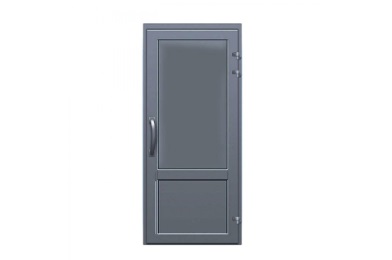 Дверь из алюминиевого профиля с характеристиками: размеры: 900х2100мм, толщина полотна 45 ммМатериал полотна - алюминий, пластикТип открывания - наружуСпособ открывания - распашнаяКомплектация двери: доводчик, замок, петли, ручкиВид петель - наружные2КирпичКирпич керамический пустотелый одинарный, размеры 250х120х65 мм, марка 1253СтеклообоиСтеклообои под покраску, гладкие. Горючесть, воспламеняемость, токсичность при контакте с огнем, дымообразование должны соответствовать нормам ГОСТ ГОСТ 30402-96, ГОСТ 12.1.044-89.4Краска водно-дисперсионнаяКраска водно-дисперсионная - акриловая 5Плитка керамогранитнаяПлитка керамогранитная, размеры: 600х600х10мм. Цвет по согласованию с заказчиком 6стеклопакет   Стеклопакет СПД 6-12f-4-12f-6И, двухкамерный  размеры: ширина 1500 мм, высота 1500 мм.Цвет изделия: белый.7Шинопровод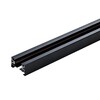 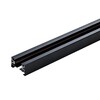 Шинопровод однофазный. Материал: аллюминий8Трековый светильник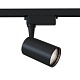 Трековый светильник с характеристиками:Мощность лампы  6 W. Световой поток не менее 480 lm. Напряжение 220-240V. Степень защиты IP20. Тип цоколя: LED. Материал арматуры: металл. Материал плафонов: металл № п/пОбоснованиеНаименование работ и затратЕдиница измеренияКоличествоКоличествоКоличествоСметная стоимость, руб.Сметная стоимость, руб.Сметная стоимость, руб.Сметная стоимость, руб.Сметная стоимость, руб.№ п/пОбоснованиеНаименование работ и затратЕдиница измеренияКоличествоКоличествоКоличествоСметная стоимость, руб.Сметная стоимость, руб.Сметная стоимость, руб.Сметная стоимость, руб.Сметная стоимость, руб.№ п/пОбоснованиеНаименование работ и затратЕдиница измеренияна единицу измерениякоэффициентывсего с учетом коэффициентовна единицу измерения в базисном уровне цениндексна единицу измерения в текущем уровне ценкоэффициентывсего в текущем уровне цен123456789101112Раздел 1. Ремонт внутри помещенийРаздел 1. Ремонт внутри помещенийРаздел 1. Ремонт внутри помещенийРаздел 1. Ремонт внутри помещенийРаздел 1. Ремонт внутри помещенийРаздел 1. Ремонт внутри помещенийРаздел 1. Ремонт внутри помещенийРаздел 1. Ремонт внутри помещенийРаздел 1. Ремонт внутри помещенийРаздел 1. Ремонт внутри помещенийРаздел 1. Ремонт внутри помещенийРаздел 1. Ремонт внутри помещенийДемонтажные работыДемонтажные работыДемонтажные работыДемонтажные работыДемонтажные работыДемонтажные работыДемонтажные работыДемонтажные работыДемонтажные работыДемонтажные работыДемонтажные работыДемонтажные работы1ГЭСН09-03-046-01
применительноМонтаж перегородок: из алюминиевых сплавов сборно-разборных с остеклением // Демонтаж перегородки из алюминиевого профиля100 м20,07510,075Объем=7,5 / 100Объем=7,5 / 100Объем=7,5 / 100Объем=7,5 / 100Объем=7,5 / 100Объем=7,5 / 100Объем=7,5 / 100Объем=7,5 / 100Объем=7,5 / 100Объем=7,5 / 100Приказ от 14.07.2022 № 571/пр п.83 табл.2Демонтаж (разборка) металлических, металлокомпозитных, композитных конструкций ОЗП=0,7; ЭМ=0,7 к расх.; ЗПМ=0,7; МАТ=0 к расх.; ТЗ=0,7; ТЗМ=0,7Демонтаж (разборка) металлических, металлокомпозитных, композитных конструкций ОЗП=0,7; ЭМ=0,7 к расх.; ЗПМ=0,7; МАТ=0 к расх.; ТЗ=0,7; ТЗМ=0,7Демонтаж (разборка) металлических, металлокомпозитных, композитных конструкций ОЗП=0,7; ЭМ=0,7 к расх.; ЗПМ=0,7; МАТ=0 к расх.; ТЗ=0,7; ТЗМ=0,7Демонтаж (разборка) металлических, металлокомпозитных, композитных конструкций ОЗП=0,7; ЭМ=0,7 к расх.; ЗПМ=0,7; МАТ=0 к расх.; ТЗ=0,7; ТЗМ=0,7Демонтаж (разборка) металлических, металлокомпозитных, композитных конструкций ОЗП=0,7; ЭМ=0,7 к расх.; ЗПМ=0,7; МАТ=0 к расх.; ТЗ=0,7; ТЗМ=0,7Демонтаж (разборка) металлических, металлокомпозитных, композитных конструкций ОЗП=0,7; ЭМ=0,7 к расх.; ЗПМ=0,7; МАТ=0 к расх.; ТЗ=0,7; ТЗМ=0,7Демонтаж (разборка) металлических, металлокомпозитных, композитных конструкций ОЗП=0,7; ЭМ=0,7 к расх.; ЗПМ=0,7; МАТ=0 к расх.; ТЗ=0,7; ТЗМ=0,7Демонтаж (разборка) металлических, металлокомпозитных, композитных конструкций ОЗП=0,7; ЭМ=0,7 к расх.; ЗПМ=0,7; МАТ=0 к расх.; ТЗ=0,7; ТЗМ=0,7Демонтаж (разборка) металлических, металлокомпозитных, композитных конструкций ОЗП=0,7; ЭМ=0,7 к расх.; ЗПМ=0,7; МАТ=0 к расх.; ТЗ=0,7; ТЗМ=0,7Демонтаж (разборка) металлических, металлокомпозитных, композитных конструкций ОЗП=0,7; ЭМ=0,7 к расх.; ЗПМ=0,7; МАТ=0 к расх.; ТЗ=0,7; ТЗМ=0,71ОТ(ЗТ)чел.-ч15,6458 652,621-100-43Средний разряд работы 4,3чел.-ч2980,715,645553,068 652,622ЭМ282,90ОТм(ЗТм)чел.-ч0,130289,9191.05.05-015Краны на автомобильном ходу, грузоподъемность 16 тмаш.-ч2,20,70,11551 938,31223,874-100-060ОТм(Зтм) Средний разряд машинистов 6 чел.-ч2,20,70,1155711,0782,1391.06.03-062Лебедки электрические тяговым усилием до 31,39 кН (3,2 т)маш.-ч43,90,72,3047513,441,621,5049,5591.14.02-001Автомобили бортовые, грузоподъемность до 5 тмаш.-ч0,280,70,0147477,921,35645,199,484-100-040ОТм(Зтм) Средний разряд машинистов 4 чел.-ч0,280,70,0147529,357,784М0,0001.7.20.08-0071Канат пеньковый тросовой свивки, пропитанный, диаметр 26 ммт0,0011500231 787,351,5347 681,030,0007.2.07.12-0011Металлоконструкции зданий и сооружений с преобладанием гнутых профилей и круглых трубт0,0200105 278,811,28134 756,880,0008.2.02.11-0007Канат двойной свивки ТК, конструкции 6х19(1+6+12)+1 о.с., марка В, из оцинкованной по группе Ж проволоки, маркировочная группа 1570-1770 Н/мм2, диаметр 5,5 мм10 м0,200307,841,03317,080,0011.1.03.01-0061Бруски обрезные хвойных пород (ель, сосна), естественной влажности, длина 2-6,5 м, ширина 20-90 мм, толщина 20-90 мм, сорт Iм30,040016 496,031,0216 825,950,00П,Н01.7.19.04-0031Прокладки резиновые (пластина техническая прессованная)кг000П,Н01.8.02.02-0003Стекло листовое армированное стальной проволокой, узорчатое, бесцветное, толщина 6 ммм2000П,Н01.8.02.06Стекло листовоем2000П,Н09.3.04.03Алюминиевые конструкциит000Итого прямые затраты9 025,43ФОТ8 742,53Пр/812-009.0-3НР Строительные металлические конструкции%94948 217,98Пр/774-009.0СП Строительные металлические конструкции%62625 420,37Всего по позиции302 183,7322 663,782ГЭСН10-01-047-05
применительноУстановка блоков из ПВХ в наружных и внутренних дверных проемах: в перегородках и деревянных нерубленных стенах площадью проема более 3 м2 // Демонтаж перегородки из ПВХ-профиля100 м20,04579210,045792Объем=(2,12*2,16) / 100Объем=(2,12*2,16) / 100Объем=(2,12*2,16) / 100Объем=(2,12*2,16) / 100Объем=(2,12*2,16) / 100Объем=(2,12*2,16) / 100Объем=(2,12*2,16) / 100Объем=(2,12*2,16) / 100Объем=(2,12*2,16) / 100Объем=(2,12*2,16) / 100Приказ от 14.07.2022 № 571/пр п.83 табл.2Демонтаж (разборка) сборных деревянных конструкций ОЗП=0,8; ЭМ=0,8 к расх.; ЗПМ=0,8; МАТ=0 к расх.; ТЗ=0,8; ТЗМ=0,8Демонтаж (разборка) сборных деревянных конструкций ОЗП=0,8; ЭМ=0,8 к расх.; ЗПМ=0,8; МАТ=0 к расх.; ТЗ=0,8; ТЗМ=0,8Демонтаж (разборка) сборных деревянных конструкций ОЗП=0,8; ЭМ=0,8 к расх.; ЗПМ=0,8; МАТ=0 к расх.; ТЗ=0,8; ТЗМ=0,8Демонтаж (разборка) сборных деревянных конструкций ОЗП=0,8; ЭМ=0,8 к расх.; ЗПМ=0,8; МАТ=0 к расх.; ТЗ=0,8; ТЗМ=0,8Демонтаж (разборка) сборных деревянных конструкций ОЗП=0,8; ЭМ=0,8 к расх.; ЗПМ=0,8; МАТ=0 к расх.; ТЗ=0,8; ТЗМ=0,8Демонтаж (разборка) сборных деревянных конструкций ОЗП=0,8; ЭМ=0,8 к расх.; ЗПМ=0,8; МАТ=0 к расх.; ТЗ=0,8; ТЗМ=0,8Демонтаж (разборка) сборных деревянных конструкций ОЗП=0,8; ЭМ=0,8 к расх.; ЗПМ=0,8; МАТ=0 к расх.; ТЗ=0,8; ТЗМ=0,8Демонтаж (разборка) сборных деревянных конструкций ОЗП=0,8; ЭМ=0,8 к расх.; ЗПМ=0,8; МАТ=0 к расх.; ТЗ=0,8; ТЗМ=0,8Демонтаж (разборка) сборных деревянных конструкций ОЗП=0,8; ЭМ=0,8 к расх.; ЗПМ=0,8; МАТ=0 к расх.; ТЗ=0,8; ТЗМ=0,8Демонтаж (разборка) сборных деревянных конструкций ОЗП=0,8; ЭМ=0,8 к расх.; ЗПМ=0,8; МАТ=0 к расх.; ТЗ=0,8; ТЗМ=0,81ОТ(ЗТ)чел.-ч3,64321151 734,241-100-31Средний разряд работы 3,1чел.-ч99,450,83,6432115476,021 734,242ЭМ78,79ОТм(ЗТм)чел.-ч0,139207772,5791.06.06-048Подъемники одномачтовые, грузоподъемность до 500 кг, высота подъема 45 ммаш.-ч0,520,80,019049537,321,7866,431,274-100-030ОТм(Зтм) Средний разряд машинистов 3 чел.-ч0,520,80,0190495470,108,9691.14.02-001Автомобили бортовые, грузоподъемность до 5 тмаш.-ч3,280,80,1201582477,921,35645,1977,524-100-040ОТм(Зтм) Средний разряд машинистов 4 чел.-ч3,280,80,1201582529,3563,614М0,0001.7.03.04-0001ЭлектроэнергиякВт-ч24,41006,610,0001.7.14.01-0002Герметик пенополиуретановый (пена монтажная) универсальный, объем 1000 млшт30,600241,351,2289,620,0001.7.15.14-0185Шурупы самонарезающие стальные оксидированные с потайной головкой и крестообразным шлицем, остроконечные, диаметр 8 мм, длина 100 ммт0,009300104 800,961,22127 857,170,0011.3.03.15-0021Клинья пластиковые монтажные100 шт800749,041,18883,870,00Н11.3.01.02Блоки дверные входные из поливинилхлоридных профилейм210000Итого прямые затраты1 885,60ФОТ1 806,81Пр/812-010.0-3НР Деревянные конструкции%1091091 969,42Пр/774-010.0СП Деревянные конструкции%5555993,75Всего по позиции105 886,844 848,773ГЭСНр63-03-004-02Разборка облицовки из гипсокартонных листов: потолков100 м21,111,1Объем=110 / 100Объем=110 / 100Объем=110 / 100Объем=110 / 100Объем=110 / 100Объем=110 / 100Объем=110 / 100Объем=110 / 100Объем=110 / 100Объем=110 / 1001ОТ(ЗТ)чел.-ч10,5385 016,301-100-31Средний разряд работы 3,1чел.-ч9,5810,538476,025 016,302ЭМ14,61ОТм(ЗТм)чел.-ч0,22103,4291.06.06-048Подъемники одномачтовые, грузоподъемность до 500 кг, высота подъема 45 ммаш.-ч0,20,2237,321,7866,4314,614-100-030ОТм(Зтм) Средний разряд машинистов 3 чел.-ч0,20,22470,10103,42Итого прямые затраты5 134,33ФОТ5 119,72Пр/812-097.0-3НР Стекольные, обойные и облицовочные работы (ремонтно-строительные)%91914 658,95Пр/774-097.0СП Стекольные, обойные и облицовочные работы (ремонтно-строительные)%45452 303,87Всего по позиции10 997,4112 097,154ГЭСНр63-03-004-01
применительноРазборка облицовки из гипсокартонных листов: стен и перегородок // Демонтаж облицовки колонн из ГКЛ100 м20,40510,405Объем=40,5 / 100Объем=40,5 / 100Объем=40,5 / 100Объем=40,5 / 100Объем=40,5 / 100Объем=40,5 / 100Объем=40,5 / 100Объем=40,5 / 100Объем=40,5 / 100Объем=40,5 / 1001ОТ(ЗТ)чел.-ч2,960551 409,281-100-31Средний разряд работы 3,1чел.-ч7,312,96055476,021 409,282ЭМ5,38ОТм(ЗТм)чел.-ч0,08138,0891.06.06-048Подъемники одномачтовые, грузоподъемность до 500 кг, высота подъема 45 ммаш.-ч0,20,08137,321,7866,435,384-100-030ОТм(Зтм) Средний разряд машинистов 3 чел.-ч0,20,081470,1038,08Итого прямые затраты1 452,74ФОТ1 447,36Пр/812-097.0-3НР Стекольные, обойные и облицовочные работы (ремонтно-строительные)%91911 317,10Пр/774-097.0СП Стекольные, обойные и облицовочные работы (ремонтно-строительные)%4545651,31Всего по позиции8 447,283 421,155ГЭСНр62-04-011-01Расчистка поверхностей шпателем, щетками от старых покрасокм212511251ОТ(ЗТ)чел.-ч72,530 186,831-100-16Средний разряд работы 1,6чел.-ч0,5872,5416,3730 186,83Итого прямые затраты30 186,83ФОТ30 186,83Пр/812-096.0-3НР Малярные работы (ремонтно-строительные)%919127 470,02Пр/774-096.0СП Малярные работы (ремонтно-строительные)%464613 885,94Всего по позиции572,3471 542,796ГЭСНр57-01-002-03Разборка покрытий полов: из керамических плиток100 м20,8910,89Объем=89 / 100Объем=89 / 100Объем=89 / 100Объем=89 / 100Объем=89 / 100Объем=89 / 100Объем=89 / 100Объем=89 / 100Объем=89 / 100Объем=89 / 1001ОТ(ЗТ)чел.-ч62,184329 232,841-100-30Средний разряд работы 3,0чел.-ч69,8762,1843470,1029 232,842ЭМ85,14ОТм(ЗТм)чел.-ч1,2816602,4891.06.06-048Подъемники одномачтовые, грузоподъемность до 500 кг, высота подъема 45 ммаш.-ч1,441,281637,321,7866,4385,144-100-030ОТм(Зтм) Средний разряд машинистов 3 чел.-ч1,441,2816470,10602,48Н999-9900Строительный мусорт5,24,628Итого прямые затраты29 920,46ФОТ29 835,32Пр/812-091.0-3НР Полы (ремонтно-строительные)%909026 851,79Пр/774-091.0СП Полы (ремонтно-строительные)%494914 619,31Всего по позиции80 215,2471 391,567ГЭСНр69-01-031-01
применительноУстановка декоративного деревянного экрана на регистры отопления // Демонтаж экранов радиаторных на деревянном каркасем220120Приказ от 14.07.2022 № 571/пр п.83 табл.2Демонтаж (разборка) сборных деревянных конструкций ОЗП=0,8; ЭМ=0,8 к расх.; ЗПМ=0,8; МАТ=0 к расх.; ТЗ=0,8; ТЗМ=0,8Демонтаж (разборка) сборных деревянных конструкций ОЗП=0,8; ЭМ=0,8 к расх.; ЗПМ=0,8; МАТ=0 к расх.; ТЗ=0,8; ТЗМ=0,8Демонтаж (разборка) сборных деревянных конструкций ОЗП=0,8; ЭМ=0,8 к расх.; ЗПМ=0,8; МАТ=0 к расх.; ТЗ=0,8; ТЗМ=0,8Демонтаж (разборка) сборных деревянных конструкций ОЗП=0,8; ЭМ=0,8 к расх.; ЗПМ=0,8; МАТ=0 к расх.; ТЗ=0,8; ТЗМ=0,8Демонтаж (разборка) сборных деревянных конструкций ОЗП=0,8; ЭМ=0,8 к расх.; ЗПМ=0,8; МАТ=0 к расх.; ТЗ=0,8; ТЗМ=0,8Демонтаж (разборка) сборных деревянных конструкций ОЗП=0,8; ЭМ=0,8 к расх.; ЗПМ=0,8; МАТ=0 к расх.; ТЗ=0,8; ТЗМ=0,8Демонтаж (разборка) сборных деревянных конструкций ОЗП=0,8; ЭМ=0,8 к расх.; ЗПМ=0,8; МАТ=0 к расх.; ТЗ=0,8; ТЗМ=0,8Демонтаж (разборка) сборных деревянных конструкций ОЗП=0,8; ЭМ=0,8 к расх.; ЗПМ=0,8; МАТ=0 к расх.; ТЗ=0,8; ТЗМ=0,8Демонтаж (разборка) сборных деревянных конструкций ОЗП=0,8; ЭМ=0,8 к расх.; ЗПМ=0,8; МАТ=0 к расх.; ТЗ=0,8; ТЗМ=0,8Демонтаж (разборка) сборных деревянных конструкций ОЗП=0,8; ЭМ=0,8 к расх.; ЗПМ=0,8; МАТ=0 к расх.; ТЗ=0,8; ТЗМ=0,81ОТ(ЗТ)чел.-ч8,324 207,011-100-36Средний разряд работы 3,6чел.-ч0,520,88,32505,654 207,014М0,0001.7.03.04-0001ЭлектроэнергиякВт-ч0,03006,610,0001.7.15.07-0008Дюбели пластмассовые с шурупами, диаметр 8 мм, длина 40 мм, диаметр шурупа 5 мм, длина шурупа 40 мм100 шт0,02400340,081,22414,900,0007.2.07.12-0001Металлоконструкции вспомогательного назначения с преобладанием толстолистовой стали или профильного проката, с отверстиями и безт0,000200105 278,811,28134 756,880,00Итого прямые затраты4 207,01ФОТ4 207,01Пр/812-103.0-3НР Прочие ремонтно-строительные работы%93933 912,52Пр/774-103.0СП Прочие ремонтно-строительные работы%44441 851,08Всего по позиции498,539 970,61Монтажные работыМонтажные работыМонтажные работыМонтажные работыМонтажные работыМонтажные работыМонтажные работыМонтажные работыМонтажные работыМонтажные работыМонтажные работыМонтажные работы8ГЭСН10-04-013-02Установка: металлических дверных коробок с навеской деревянных дверных полотен // Установка дверных блоков глухих из алюминиевого профиля 900х2100мм100 м20,018910,0189Объем=(0,9*2,1*1) / 100Объем=(0,9*2,1*1) / 100Объем=(0,9*2,1*1) / 100Объем=(0,9*2,1*1) / 100Объем=(0,9*2,1*1) / 100Объем=(0,9*2,1*1) / 100Объем=(0,9*2,1*1) / 100Объем=(0,9*2,1*1) / 100Объем=(0,9*2,1*1) / 100Объем=(0,9*2,1*1) / 1001ОТ(ЗТ)чел.-ч2,81611 535,231-100-42Средний разряд работы 4,2чел.-ч1492,8161545,161 535,232ЭМ74,45ОТм(ЗТм)чел.-ч0,06388238,4991.05.05-015Краны на автомобильном ходу, грузоподъемность 16 тмаш.-ч1,360,0257041 938,3149,824-100-060ОТм(Зтм) Средний разряд машинистов 6 чел.-ч1,360,025704711,0718,2891.14.02-001Автомобили бортовые, грузоподъемность до 5 тмаш.-ч2,020,038178477,921,35645,1924,634-100-040ОТм(Зтм) Средний разряд машинистов 4 чел.-ч2,020,038178529,3520,214М61,5001.7.15.06-0111Гвозди строительныет0,00340,000064370 296,201,2285 761,365,5108.1.02.11-0001Поковки из квадратных заготовок, масса 1,5-4,5 кгт0,050,00094555 898,181,0659 252,0755,99П,Н01.7.04.07Скобяные изделиякомпл00П,Н07.1.01.03Коробки дверные металлическиет00Н11.2.02.12Полотна дверные деревянныем2911,7199Итого прямые затраты1 709,67ФОТ1 573,72Пр/812-010.0-3НР Деревянные конструкции%1091091 715,35Пр/774-010.0СП Деревянные конструкции%5555865,55Всего по позиции227 014,294 290,578.1Прайс-листДверь из алюминиевого профиля 900х2100мм с доводчикомшт11133 203,3333 203,33(Материалы для монтажных работ)(Материалы для монтажных работ)(Материалы для монтажных работ)(Материалы для монтажных работ)(Материалы для монтажных работ)(Материалы для монтажных работ)(Материалы для монтажных работ)(Материалы для монтажных работ)(Материалы для монтажных работ)(Материалы для монтажных работ)Цена=(36695+3149)/1,2Цена=(36695+3149)/1,2Цена=(36695+3149)/1,2Цена=(36695+3149)/1,2Цена=(36695+3149)/1,2Цена=(36695+3149)/1,2Цена=(36695+3149)/1,2Цена=(36695+3149)/1,2Цена=(36695+3149)/1,2Цена=(36695+3149)/1,2Всего по позиции33 203,339ГЭСН15-04-006-03Покрытие поверхностей грунтовкой глубокого проникновения: за 1 раз стен100 м21,2511,25Объем=125 / 100Объем=125 / 100Объем=125 / 100Объем=125 / 100Объем=125 / 100Объем=125 / 100Объем=125 / 100Объем=125 / 100Объем=125 / 100Объем=125 / 1001ОТ(ЗТ)чел.-ч5,81253 076,851-100-40Средний разряд работы 4,0чел.-ч4,655,8125529,353 076,852ЭМ8,89ОТм(ЗТм)чел.-ч0,02512,5091.06.06-048Подъемники одномачтовые, грузоподъемность до 500 кг, высота подъема 45 ммаш.-ч0,010,012537,321,7866,430,834-100-030ОТм(Зтм) Средний разряд машинистов 3 чел.-ч0,010,0125470,105,8891.14.02-001Автомобили бортовые, грузоподъемность до 5 тмаш.-ч0,010,0125477,921,35645,198,064-100-040ОТм(Зтм) Средний разряд машинистов 4 чел.-ч0,010,0125529,356,624М10,5201.7.20.08-0051Ветошь хлопчатобумажная цветнаякг0,10,12556,111,584,1710,52Н14.3.01.03Грунтовкат0,01030,012875Итого прямые затраты3 108,76ФОТ3 089,35Пр/812-015.0-3НР Отделочные работы%1011013 120,24Пр/774-015.0СП Отделочные работы%49491 513,78Всего по позиции6 194,227 742,789.1ФСБЦ-14.3.01.01-1002Грунтовка глубокопроникающая для внутренних и наружных работ на основе водной дисперсии высококачественных латексов с добавлением пигментов и специальных добавокт0,01287510,01287560 840,081,3179 700,501 026,14(Материалы для строительных работ)(Материалы для строительных работ)(Материалы для строительных работ)(Материалы для строительных работ)(Материалы для строительных работ)(Материалы для строительных работ)(Материалы для строительных работ)(Материалы для строительных работ)(Материалы для строительных работ)(Материалы для строительных работ)Всего по позиции1 026,1410ГЭСН08-02-001-07Кладка стен кирпичных внутренних: при высоте этажа до 4 мм36161ОТ(ЗТ)чел.-ч26,2812 042,811-100-27Средний разряд работы 2,7чел.-ч4,3826,28458,2512 042,812ЭМ2 832,74ОТм(ЗТм)чел.-ч2,41 706,5791.05.01-017Краны башенные, грузоподъемность 8 тмаш.-ч0,42,41 180,312 832,744-100-060ОТм(Зтм) Средний разряд машинистов 6 чел.-ч0,42,4711,071 706,574М173,8201.7.03.01-0001Водам30,442,6435,711,4652,14137,6511.1.03.01-0064Бруски обрезные хвойных пород (ель, сосна), естественной влажности, длина 2-6,5 м, ширина 20-90 мм, толщина 20-90 мм, сорт IVм30,00050,00311 821,041,0212 057,4636,17Н04.3.01.12Растворы цементно-известковыем30,2341,404Н06.1.01.05Кирпич керамический или силикатный1000 шт0,382,28Итого прямые затраты16 755,94ФОТ13 749,38Пр/812-008.0-3НР Конструкции из кирпича и блоков%11111115 261,81Пр/774-008.0СП Конструкции из кирпича и блоков%69699 487,07Всего по позиции6 917,4741 504,8210.1ФСБЦ-06.1.01.05-0112Кирпич керамический пустотелый одинарный, размеры 250х120х65 мм, марка 1251000 шт2,2812,2810 561,571,4515 314,2834 916,56(Материалы для строительных работ)(Материалы для строительных работ)(Материалы для строительных работ)(Материалы для строительных работ)(Материалы для строительных работ)(Материалы для строительных работ)(Материалы для строительных работ)(Материалы для строительных работ)(Материалы для строительных работ)(Материалы для строительных работ)Всего по позиции34 916,5610.2ФСБЦ-04.3.01.12-0003Раствор кладочный, цементно-известковый, М50м31,40411,4043 859,622,228 568,3612 029,98(Материалы для строительных работ)(Материалы для строительных работ)(Материалы для строительных работ)(Материалы для строительных работ)(Материалы для строительных работ)(Материалы для строительных работ)(Материалы для строительных работ)(Материалы для строительных работ)(Материалы для строительных работ)(Материалы для строительных работ)Всего по позиции12 029,9811ГЭСН15-02-019-03Сплошное выравнивание внутренних поверхностей (однослойное оштукатуривание) из сухих растворных смесей толщиной до 10 мм: стен100 м20,3810,38Объем=38 / 100Объем=38 / 100Объем=38 / 100Объем=38 / 100Объем=38 / 100Объем=38 / 100Объем=38 / 100Объем=38 / 100Объем=38 / 100Объем=38 / 1001ОТ(ЗТ)чел.-ч12,34625 803,951-100-30Средний разряд работы 3,0чел.-ч32,4912,3462470,105 803,952ЭМ19,91ОТм(ЗТм)чел.-ч0,3534167,1891.06.05-011Погрузчики одноковшовые универсальные фронтальные пневмоколесные, номинальная вместимость основного ковша 2,6 м3, грузоподъемность 5 тмаш.-ч0,020,00761 793,2713,634-100-050ОТм(Зтм) Средний разряд машинистов 5 чел.-ч0,020,0076608,364,6291.06.06-048Подъемники одномачтовые, грузоподъемность до 500 кг, высота подъема 45 ммаш.-ч0,210,079837,321,7866,435,304-100-030ОТм(Зтм) Средний разряд машинистов 3 чел.-ч0,210,0798470,1037,5191.07.08-024Растворосмесители передвижные, объем барабана 65 лмаш.-ч0,70,2662,311,63,700,984-100-030ОТм(Зтм) Средний разряд машинистов 3 чел.-ч0,70,266470,10125,054М10,1001.7.03.01-0001Водам30,510,193835,711,4652,1410,10П,Н04.3.02.09Смеси на цементной основет00П,Н14.4.01.21Грунтовкат00Итого прямые затраты6 001,14ФОТ5 971,13Пр/812-015.0-3НР Отделочные работы%1011016 030,84Пр/774-015.0СП Отделочные работы%49492 925,85Всего по позиции39 362,7114 957,8311.1ФСБЦ-04.3.02.05-0002Смеси сухие гипсовые штукатурные с легким заполнителем и полимерными добавками, класс В3,5 (М50)кг01012,311,6320,07(Материалы для строительных работ)(Материалы для строительных работ)(Материалы для строительных работ)(Материалы для строительных работ)(Материалы для строительных работ)(Материалы для строительных работ)(Материалы для строительных работ)(Материалы для строительных работ)(Материалы для строительных работ)(Материалы для строительных работ)Объем=0*1000Объем=0*1000Объем=0*1000Объем=0*1000Объем=0*1000Объем=0*1000Объем=0*1000Объем=0*1000Объем=0*1000Объем=0*1000Всего по позиции12ГЭСН15-02-016-01Штукатурка поверхностей внутри здания цементно-известковым или цементным раствором по камню и бетону: простая стен100 м21,2511,25Объем=125 / 100Объем=125 / 100Объем=125 / 100Объем=125 / 100Объем=125 / 100Объем=125 / 100Объем=125 / 100Объем=125 / 100Объем=125 / 100Объем=125 / 1001ОТ(ЗТ)чел.-ч81,2540 603,061-100-35Средний разряд работы 3,5чел.-ч6581,25499,7340 603,062ЭМ149,30ОТм(ЗТм)чел.-ч6,653 126,1791.06.06-048Подъемники одномачтовые, грузоподъемность до 500 кг, высота подъема 45 ммаш.-ч0,620,77537,321,7866,4351,484-100-030ОТм(Зтм) Средний разряд машинистов 3 чел.-ч0,620,775470,10364,3391.07.07-041Растворонасосы, производительность 1 м3/чмаш.-ч4,75,87510,811,5416,6597,824-100-030ОТм(Зтм) Средний разряд машинистов 3 чел.-ч4,75,875470,102 761,844М15 763,5901.7.15.06-0121Гвозди стальные строительные, диаметр 1,6 мм, длина 50 ммт0,000070,000087576 630,401,2293 489,098,1803.1.01.01-0002Гипс строительный Г-3т0,0060,00754 338,271,446 247,1146,8504.3.01.07-0025Раствор штукатурный, известковый, М100м31,511,88753 392,362,227 531,0414 214,8408.1.02.17-0161Сетка тканая из проволоки без покрытия, диаметр проволоки 0,25 мм, размер ячейки 0,5х0,5 ммм22,773,4625353,611,22431,401 493,72Итого прямые затраты59 642,12ФОТ43 729,23Пр/812-015.0-3НР Отделочные работы%10110144 166,52Пр/774-015.0СП Отделочные работы%494921 427,32Всего по позиции100 188,77125 235,9613ГЭСН15-06-007-02Оклейка стен стеклообоями с окраской поливинилацетатными красками за один раз: без подготовки100 м21,2511,25Объем=125 / 100Объем=125 / 100Объем=125 / 100Объем=125 / 100Объем=125 / 100Объем=125 / 100Объем=125 / 100Объем=125 / 100Объем=125 / 100Объем=125 / 1001ОТ(ЗТ)чел.-ч95,987554 603,451-100-45Средний разряд работы 4,5чел.-ч76,7995,9875568,8654 603,452ЭМ65,35ОТм(ЗТм)чел.-ч0,112558,8291.06.06-048Подъемники одномачтовые, грузоподъемность до 500 кг, высота подъема 45 ммаш.-ч0,010,012537,321,7866,430,834-100-030ОТм(Зтм) Средний разряд машинистов 3 чел.-ч0,010,0125470,105,8891.14.02-001Автомобили бортовые, грузоподъемность до 5 тмаш.-ч0,080,1477,921,35645,1964,524-100-040ОТм(Зтм) Средний разряд машинистов 4 чел.-ч0,080,1529,3552,944М166,3501.7.17.11-0002Бумага шлифовальнаям20,40,5206,621,6330,59165,3001.7.20.08-0051Ветошь хлопчатобумажная цветнаякг0,010,012556,111,584,171,05Н01.6.02.02Стеклообоим2105131,25Н14.1.03.02Клей для стеклообоевкг27,534,375Н14.3.02.03Краски водно-дисперсионные поливинилацетатныет0,01870,023375Итого прямые затраты54 893,97ФОТ54 662,27Пр/812-015.0-3НР Отделочные работы%10110155 208,89Пр/774-015.0СП Отделочные работы%494926 784,51Всего по позиции109 509,90136 887,3713.1ФСБЦ-01.6.02.02-0001
применительноСтеклообои под покраску, фактура «рогожка», плотность 90-95 г/м2 // Стеклообои под покраску (без фактуры)10 м213,125113,125373,431,28477,996 273,62(Материалы для строительных работ)(Материалы для строительных работ)(Материалы для строительных работ)(Материалы для строительных работ)(Материалы для строительных работ)(Материалы для строительных работ)(Материалы для строительных работ)(Материалы для строительных работ)(Материалы для строительных работ)(Материалы для строительных работ)Объем=(131,25)*0,1Объем=(131,25)*0,1Объем=(131,25)*0,1Объем=(131,25)*0,1Объем=(131,25)*0,1Объем=(131,25)*0,1Объем=(131,25)*0,1Объем=(131,25)*0,1Объем=(131,25)*0,1Объем=(131,25)*0,1Всего по позиции6 273,6213.2ФСБЦ-14.1.03.02-0201Клей для стеклообоевкг34,375134,37546,171,4265,562 253,63(Материалы для строительных работ)(Материалы для строительных работ)(Материалы для строительных работ)(Материалы для строительных работ)(Материалы для строительных работ)(Материалы для строительных работ)(Материалы для строительных работ)(Материалы для строительных работ)(Материалы для строительных работ)(Материалы для строительных работ)Всего по позиции2 253,6313.3ФСБЦ-14.3.02.03-0002Краска водно-дисперсионная поливинилацетатная ВД-ВА-17, цветнаят0,02337510,02337567 474,821,76118 755,682 775,91(Материалы для строительных работ)(Материалы для строительных работ)(Материалы для строительных работ)(Материалы для строительных работ)(Материалы для строительных работ)(Материалы для строительных работ)(Материалы для строительных работ)(Материалы для строительных работ)(Материалы для строительных работ)(Материалы для строительных работ)Всего по позиции2 775,9114ГЭСН10-01-022-03
применительноПодшивка потолков: плитами древесноволокнистыми твердыми толщиной 5 мм // Подшивка потолка ГКЛ по готовому каркасу100 м21,111,1Объем=110 / 100Объем=110 / 100Объем=110 / 100Объем=110 / 100Объем=110 / 100Объем=110 / 100Объем=110 / 100Объем=110 / 100Объем=110 / 100Объем=110 / 1001ОТ(ЗТ)чел.-ч73,8135 135,041-100-31Средний разряд работы 3,1чел.-ч67,173,81476,0235 135,042ЭМ383,24ОТм(ЗТм)чел.-ч0,594314,4391.14.02-001Автомобили бортовые, грузоподъемность до 5 тмаш.-ч0,540,594477,921,35645,19383,244-100-040ОТм(Зтм) Средний разряд машинистов 4 чел.-ч0,540,594529,35314,434М569,4301.7.03.04-0001ЭлектроэнергиякВт-ч0,4690,51596,613,4101.7.15.06-0111Гвозди строительныет0,0060,006670 296,201,2285 761,36566,02Уд11.2.08.02-0010Плиты древесноволокнистые сухого способа производства, твердые Т-С, группа А, толщина 5 мм1000 м20,1050,115583 532,579 648,01Итого прямые затраты36 402,14ФОТ35 449,47Пр/812-010.0-3НР Деревянные конструкции%10910938 639,92Пр/774-010.0СП Деревянные конструкции%555519 497,21Всего по позиции85 944,7994 539,2714.1ФСБЦ-01.6.01.02-0005Листы гипсокартонные ГКЛ, толщина 9,5 ммм2115,51115,580,382,57206,5823 859,99(Материалы для строительных работ)(Материалы для строительных работ)(Материалы для строительных работ)(Материалы для строительных работ)(Материалы для строительных работ)(Материалы для строительных работ)(Материалы для строительных работ)(Материалы для строительных работ)(Материалы для строительных работ)(Материалы для строительных работ)Объем=0,1155*1000Объем=0,1155*1000Объем=0,1155*1000Объем=0,1155*1000Объем=0,1155*1000Объем=0,1155*1000Объем=0,1155*1000Объем=0,1155*1000Объем=0,1155*1000Объем=0,1155*1000Всего по позиции23 859,9915ГЭСН15-04-027-06Третья шпатлевка при высококачественной окраске по штукатурке и сборным конструкциям: потолков, подготовленных под окраску100 м21,111,1Объем=110 / 100Объем=110 / 100Объем=110 / 100Объем=110 / 100Объем=110 / 100Объем=110 / 100Объем=110 / 100Объем=110 / 100Объем=110 / 100Объем=110 / 1001ОТ(ЗТ)чел.-ч16,58 636,601-100-39Средний разряд работы 3,9чел.-ч1516,5523,438 636,602ЭМ29,12ОТм(ЗТм)чел.-ч0,05528,4691.06.06-048Подъемники одномачтовые, грузоподъемность до 500 кг, высота подъема 45 ммаш.-ч0,010,01137,321,7866,430,734-100-030ОТм(Зтм) Средний разряд машинистов 3 чел.-ч0,010,011470,105,1791.14.02-001Автомобили бортовые, грузоподъемность до 5 тмаш.-ч0,040,044477,921,35645,1928,394-100-040ОТм(Зтм) Средний разряд машинистов 4 чел.-ч0,040,044529,3523,294М5 378,7101.7.17.11-0011Шкурка шлифовальная двухслойная с зернистостью 40-25м24,44,84531,441,6850,304 115,4501.7.20.08-0051Ветошь хлопчатобумажная цветнаякг0,150,16556,111,584,1713,8914.5.11.01-0003Шпатлевка масляно-клееваят0,0320,035224 995,331,4235 493,371 249,37Итого прямые затраты14 072,89ФОТ8 665,06Пр/812-015.0-3НР Отделочные работы%1011018 751,71Пр/774-015.0СП Отделочные работы%49494 245,88Всего по позиции24 609,5327 070,4816ГЭСН15-04-005-02Окраска поливинилацетатными водоэмульсионными составами простая по штукатурке и сборным конструкциям: потолков, подготовленным под окраску100 м21,111,1Объем=110 / 100Объем=110 / 100Объем=110 / 100Объем=110 / 100Объем=110 / 100Объем=110 / 100Объем=110 / 100Объем=110 / 100Объем=110 / 100Объем=110 / 1001ОТ(ЗТ)чел.-ч16,948 364,971-100-34Средний разряд работы 3,4чел.-ч15,416,94493,808 364,972ЭМ64,60ОТм(ЗТм)чел.-ч0,1157,5891.06.06-048Подъемники одномачтовые, грузоподъемность до 500 кг, высота подъема 45 ммаш.-ч0,010,01137,321,7866,430,734-100-030ОТм(Зтм) Средний разряд машинистов 3 чел.-ч0,010,011470,105,1791.14.02-001Автомобили бортовые, грузоподъемность до 5 тмаш.-ч0,090,099477,921,35645,1963,874-100-040ОТм(Зтм) Средний разряд машинистов 4 чел.-ч0,090,099529,3552,414М535,6601.7.17.11-0011Шкурка шлифовальная двухслойная с зернистостью 40-25м20,330,363531,441,6850,30308,6601.7.20.08-0051Ветошь хлопчатобумажная цветнаякг0,110,12156,111,584,1710,1814.5.11.01-0001Шпатлевка клееваят0,00550,0060525 237,941,4235 837,87216,82Н14.3.02.01Краска водоэмульсионнаят0,0520,0572Итого прямые затраты9 022,81ФОТ8 422,55Пр/812-015.0-3НР Отделочные работы%1011018 506,78Пр/774-015.0СП Отделочные работы%49494 127,05Всего по позиции19 687,8521 656,6416.1ФСБЦ-14.3.02.01-0361Краска водно-дисперсионная акрилатная ВД-АК-24т0,057210,057241 183,541,7672 483,034 146,03(Материалы для строительных работ)(Материалы для строительных работ)(Материалы для строительных работ)(Материалы для строительных работ)(Материалы для строительных работ)(Материалы для строительных работ)(Материалы для строительных работ)(Материалы для строительных работ)(Материалы для строительных работ)(Материалы для строительных работ)Всего по позиции4 146,0317ГЭСН15-01-057-02
применительноОблицовка стен отделочными гипсокартонными панелями по готовому деревянному каркасу с креплением шурупами через поливинилхлоридные раскладки // Подшивка колонн ГКЛ по готовому каркасу100 м20,40510,405Объем=40,5 / 100Объем=40,5 / 100Объем=40,5 / 100Объем=40,5 / 100Объем=40,5 / 100Объем=40,5 / 100Объем=40,5 / 100Объем=40,5 / 100Объем=40,5 / 100Объем=40,5 / 1001ОТ(ЗТ)чел.-ч33,3841516 089,491-100-32Средний разряд работы 3,2чел.-ч82,4333,38415481,9516 089,492ЭМ242,03ОТм(ЗТм)чел.-ч0,3564194,3091.05.05-015Краны на автомобильном ходу, грузоподъемность 16 тмаш.-ч0,220,08911 938,31172,704-100-060ОТм(Зтм) Средний разряд машинистов 6 чел.-ч0,220,0891711,0763,3691.06.06-048Подъемники одномачтовые, грузоподъемность до 500 кг, высота подъема 45 ммаш.-ч0,440,178237,321,7866,4311,844-100-030ОТм(Зтм) Средний разряд машинистов 3 чел.-ч0,440,1782470,1083,7791.14.02-001Автомобили бортовые, грузоподъемность до 5 тмаш.-ч0,220,0891477,921,35645,1957,494-100-040ОТм(Зтм) Средний разряд машинистов 4 чел.-ч0,220,0891529,3547,174М36,7701.7.15.14-0310Шурупы самонарезающие стальные оцинкованные с потайной головкой и крестообразным шлицем, остроконечные, диаметр 3,5 мм, длина 16 ммкг0,230,09315323,531,22394,7136,77Н01.6.01.04Панели гипсокартонныем210642,93Н11.3.03.11Профили декоративные для монтажа стеновых панелейм15060,75Итого прямые затраты16 562,59ФОТ16 283,79Пр/812-015.0-3НР Отделочные работы%10110116 446,63Пр/774-015.0СП Отделочные работы%49497 979,06Всего по позиции101 205,6340 988,2817.1ФСБЦ-01.6.01.02-0006Листы гипсокартонные ГКЛ, толщина 12,5 ммм242,93142,9392,122,57236,7510 163,68(Материалы для строительных работ)(Материалы для строительных работ)(Материалы для строительных работ)(Материалы для строительных работ)(Материалы для строительных работ)(Материалы для строительных работ)(Материалы для строительных работ)(Материалы для строительных работ)(Материалы для строительных работ)(Материалы для строительных работ)Всего по позиции10 163,6818ГЭСН15-04-027-05Третья шпатлевка при высококачественной окраске по штукатурке и сборным конструкциям: стен, подготовленных под окраску (колонн)100 м20,40510,405Объем=40,5 / 100Объем=40,5 / 100Объем=40,5 / 100Объем=40,5 / 100Объем=40,5 / 100Объем=40,5 / 100Объем=40,5 / 100Объем=40,5 / 100Объем=40,5 / 100Объем=40,5 / 1001ОТ(ЗТ)чел.-ч4,41452 310,681-100-39Средний разряд работы 3,9чел.-ч10,94,4145523,432 310,682ЭМ8,11ОТм(ЗТм)чел.-ч0,01628,3391.06.06-048Подъемники одномачтовые, грузоподъемность до 500 кг, высота подъема 45 ммаш.-ч0,010,0040537,321,7866,430,274-100-030ОТм(Зтм) Средний разряд машинистов 3 чел.-ч0,010,00405470,101,9091.14.02-001Автомобили бортовые, грузоподъемность до 5 тмаш.-ч0,030,01215477,921,35645,197,844-100-040ОТм(Зтм) Средний разряд машинистов 4 чел.-ч0,030,01215529,356,434М1 937,2101.7.17.11-0011Шкурка шлифовальная двухслойная с зернистостью 40-25м24,41,782531,441,6850,301 515,2301.7.20.08-0051Ветошь хлопчатобумажная цветнаякг0,150,0607556,111,584,175,1114.5.11.01-0003Шпатлевка масляно-клееваят0,0290,01174524 995,331,4235 493,37416,87Итого прямые затраты4 264,33ФОТ2 319,01Пр/812-015.0-3НР Отделочные работы%1011012 342,20Пр/774-015.0СП Отделочные работы%49491 136,31Всего по позиции19 118,127 742,8419ГЭСН15-04-005-01Окраска поливинилацетатными водоэмульсионными составами простая по штукатурке и сборным конструкциям: стен, подготовленным под окраску (колонн)100 м20,40510,405Объем=40,5 / 100Объем=40,5 / 100Объем=40,5 / 100Объем=40,5 / 100Объем=40,5 / 100Объем=40,5 / 100Объем=40,5 / 100Объем=40,5 / 100Объем=40,5 / 100Объем=40,5 / 1001ОТ(ЗТ)чел.-ч5,5892 759,851-100-34Средний разряд работы 3,4чел.-ч13,85,589493,802 759,852ЭМ21,17ОТм(ЗТм)чел.-ч0,0364519,0591.06.06-048Подъемники одномачтовые, грузоподъемность до 500 кг, высота подъема 45 ммаш.-ч0,010,0040537,321,7866,430,274-100-030ОТм(Зтм) Средний разряд машинистов 3 чел.-ч0,010,00405470,101,9091.14.02-001Автомобили бортовые, грузоподъемность до 5 тмаш.-ч0,080,0324477,921,35645,1920,904-100-040ОТм(Зтм) Средний разряд машинистов 4 чел.-ч0,080,0324529,3517,154М179,2901.7.17.11-0011Шкурка шлифовальная двухслойная с зернистостью 40-25м20,30,1215531,441,6850,30103,3101.7.20.08-0051Ветошь хлопчатобумажная цветнаякг0,10,040556,111,584,173,4114.5.11.01-0001Шпатлевка клееваят0,0050,00202525 237,941,4235 837,8772,57Н14.3.02.01Краска водоэмульсионнаят0,0520,02106Итого прямые затраты2 979,36ФОТ2 778,90Пр/812-015.0-3НР Отделочные работы%1011012 806,69Пр/774-015.0СП Отделочные работы%49491 361,66Всего по позиции17 648,677 147,7119.1ФСБЦ-14.3.02.01-0361Краска водно-дисперсионная акрилатная ВД-АК-24т0,0210610,0210641 183,541,7672 483,031 526,49(Материалы для строительных работ)(Материалы для строительных работ)(Материалы для строительных работ)(Материалы для строительных работ)(Материалы для строительных работ)(Материалы для строительных работ)(Материалы для строительных работ)(Материалы для строительных работ)(Материалы для строительных работ)(Материалы для строительных работ)Всего по позиции1 526,4920ГЭСН11-01-047-02Устройство покрытий из плит керамогранитных размером: 60х60 см100 м20,8910,89Объем=89 / 100Объем=89 / 100Объем=89 / 100Объем=89 / 100Объем=89 / 100Объем=89 / 100Объем=89 / 100Объем=89 / 100Объем=89 / 100Объем=89 / 1001ОТ(ЗТ)чел.-ч209,0788100 765,531-100-32Средний разряд работы 3,2чел.-ч234,92209,0788481,95100 765,532ЭМ36,09ОТм(ЗТм)чел.-ч1,5397730,7891.05.01-016Краны башенные, грузоподъемность 5 тмаш.-ч0,020,0178251,771,68422,977,534-100-060ОТм(Зтм) Средний разряд машинистов 6 чел.-ч0,020,0178711,0712,6691.05.05-015Краны на автомобильном ходу, грузоподъемность 16 тмаш.-ч0,010,00891 938,3117,254-100-060ОТм(Зтм) Средний разряд машинистов 6 чел.-ч0,010,0089711,076,3391.07.08-024Растворосмесители передвижные, объем барабана 65 лмаш.-ч1,691,50412,311,63,705,574-100-030ОТм(Зтм) Средний разряд машинистов 3 чел.-ч1,691,5041470,10707,0891.14.02-001Автомобили бортовые, грузоподъемность до 5 тмаш.-ч0,010,0089477,921,35645,195,744-100-040ОТм(Зтм) Средний разряд машинистов 4 чел.-ч0,010,0089529,354,714М629,2001.7.03.01-0001Водам30,440,391635,711,4652,1420,4201.7.03.04-0001ЭлектроэнергиякВт-ч0,03250,0289256,610,1904.3.02.09-0102Смеси сухие водостойкие для затирки межплиточных швов шириной 1-6 мм (различная цветовая гамма)т0,0090,0080137 800,302,0175 978,60608,59Н06.2.05.03Плиты керамогранитные 600х600 ммм210290,78Н11.2.04.05Рейки деревянныем30,010,0089Н14.1.06.02Клей для облицовочных работ (сухая смесь)т1,21,068П,Н14.4.01.21Грунтовкат00Итого прямые затраты102 161,60ФОТ101 496,31Пр/812-011.0-3НР Полы%113113114 690,83Пр/774-011.0СП Полы%656565 972,60Всего по позиции317 780,93282 825,0320.1ФСБЦ-06.2.05.03-0005Плитка керамогранитная, полированная, многоцветная, толщина 10 ммм290,78190,78752,121,32992,8090 126,38(Материалы для строительных работ)(Материалы для строительных работ)(Материалы для строительных работ)(Материалы для строительных работ)(Материалы для строительных работ)(Материалы для строительных работ)(Материалы для строительных работ)(Материалы для строительных работ)(Материалы для строительных работ)(Материалы для строительных работ)Всего по позиции90 126,3820.2ФСБЦ-14.1.06.02-0011Клей монтажный сухой для внутренних и наружных работ на основе цементного вяжущего, для плитки, керамогранита, мозаики, камнят1,06811,06836 038,351,2745 768,7048 880,97(Материалы для строительных работ)(Материалы для строительных работ)(Материалы для строительных работ)(Материалы для строительных работ)(Материалы для строительных работ)(Материалы для строительных работ)(Материалы для строительных работ)(Материалы для строительных работ)(Материалы для строительных работ)(Материалы для строительных работ)Всего по позиции48 880,9721ГЭСНр63-01-005-01Замена стеклопакетов в пластиковых окнах100 м20,067510,0675Объем=(1,5*1,5*3) / 100Объем=(1,5*1,5*3) / 100Объем=(1,5*1,5*3) / 100Объем=(1,5*1,5*3) / 100Объем=(1,5*1,5*3) / 100Объем=(1,5*1,5*3) / 100Объем=(1,5*1,5*3) / 100Объем=(1,5*1,5*3) / 100Объем=(1,5*1,5*3) / 100Объем=(1,5*1,5*3) / 1001ОТ(ЗТ)чел.-ч1,0098474,711-100-30Средний разряд работы 3,0чел.-ч14,961,0098470,10474,712ЭМ1,93ОТм(ЗТм)чел.-ч0,02902513,6491.06.06-048Подъемники одномачтовые, грузоподъемность до 500 кг, высота подъема 45 ммаш.-ч0,430,02902537,321,7866,431,934-100-030ОТм(Зтм) Средний разряд машинистов 3 чел.-ч0,430,029025470,1013,64Н01.8.02.08Стеклопакетым21006,75Итого прямые затраты490,28ФОТ488,35Пр/812-097.0-3НР Стекольные, обойные и облицовочные работы (ремонтно-строительные)%9191444,40Пр/774-097.0СП Стекольные, обойные и облицовочные работы (ремонтно-строительные)%4545219,76Всего по позиции17 102,811 154,4421.1Прайс-листСтеклопакет двухкамерный 1500х1500ммшт31317 795,8353 387,49(Материалы для монтажных работ)(Материалы для монтажных работ)(Материалы для монтажных работ)(Материалы для монтажных работ)(Материалы для монтажных работ)(Материалы для монтажных работ)(Материалы для монтажных работ)(Материалы для монтажных работ)(Материалы для монтажных работ)(Материалы для монтажных работ)Цена=21355/1,2Цена=21355/1,2Цена=21355/1,2Цена=21355/1,2Цена=21355/1,2Цена=21355/1,2Цена=21355/1,2Цена=21355/1,2Цена=21355/1,2Цена=21355/1,2Всего по позиции53 387,49Итоги по разделу 1 Ремонт внутри помещений :Итоги по разделу 1 Ремонт внутри помещений :Итоги по разделу 1 Ремонт внутри помещений :Итоги по разделу 1 Ремонт внутри помещений :Итоги по разделу 1 Ремонт внутри помещений :Итоги по разделу 1 Ремонт внутри помещений :Итоги по разделу 1 Ремонт внутри помещений :Итоги по разделу 1 Ремонт внутри помещений :Итоги по разделу 1 Ремонт внутри помещений :     Итого прямые затраты (справочно)     Итого прямые затраты (справочно)     Итого прямые затраты (справочно)     Итого прямые затраты (справочно)     Итого прямые затраты (справочно)     Итого прямые затраты (справочно)     Итого прямые затраты (справочно)     Итого прямые затраты (справочно)     Итого прямые затраты (справочно)734 450,20          в том числе:          в том числе:          в том числе:          в том числе:          в том числе:          в том числе:          в том числе:          в том числе:          в том числе:               Оплата труда рабочих               Оплата труда рабочих               Оплата труда рабочих               Оплата труда рабочих               Оплата труда рабочих               Оплата труда рабочих               Оплата труда рабочих               Оплата труда рабочих               Оплата труда рабочих372 641,34               Эксплуатация машин               Эксплуатация машин               Эксплуатация машин               Эксплуатация машин               Эксплуатация машин               Эксплуатация машин               Эксплуатация машин               Эксплуатация машин               Эксплуатация машин4 403,75               Оплата труда машинистов (Отм)               Оплата труда машинистов (Отм)               Оплата труда машинистов (Отм)               Оплата труда машинистов (Отм)               Оплата труда машинистов (Отм)               Оплата труда машинистов (Отм)               Оплата труда машинистов (Отм)               Оплата труда машинистов (Отм)               Оплата труда машинистов (Отм)7 382,76               Материалы               Материалы               Материалы               Материалы               Материалы               Материалы               Материалы               Материалы               Материалы350 022,35     Строительные работы     Строительные работы     Строительные работы     Строительные работы     Строительные работы     Строительные работы     Строительные работы     Строительные работы     Строительные работы1 247 659,21          в том числе:          в том числе:          в том числе:          в том числе:          в том числе:          в том числе:          в том числе:          в том числе:          в том числе:               оплата труда               оплата труда               оплата труда               оплата труда               оплата труда               оплата труда               оплата труда               оплата труда               оплата труда372 641,34               эксплуатация машин и механизмов               эксплуатация машин и механизмов               эксплуатация машин и механизмов               эксплуатация машин и механизмов               эксплуатация машин и механизмов               эксплуатация машин и механизмов               эксплуатация машин и механизмов               эксплуатация машин и механизмов               эксплуатация машин и механизмов4 403,75               оплата труда машинистов (Отм)               оплата труда машинистов (Отм)               оплата труда машинистов (Отм)               оплата труда машинистов (Отм)               оплата труда машинистов (Отм)               оплата труда машинистов (Отм)               оплата труда машинистов (Отм)               оплата труда машинистов (Отм)               оплата труда машинистов (Отм)7 382,76               материалы               материалы               материалы               материалы               материалы               материалы               материалы               материалы               материалы263 431,53               накладные расходы               накладные расходы               накладные расходы               накладные расходы               накладные расходы               накладные расходы               накладные расходы               накладные расходы               накладные расходы392 530,59               сметная прибыль               сметная прибыль               сметная прибыль               сметная прибыль               сметная прибыль               сметная прибыль               сметная прибыль               сметная прибыль               сметная прибыль207 269,24     Монтажные работы     Монтажные работы     Монтажные работы     Монтажные работы     Монтажные работы     Монтажные работы     Монтажные работы     Монтажные работы     Монтажные работы86 590,82          в том числе:          в том числе:          в том числе:          в том числе:          в том числе:          в том числе:          в том числе:          в том числе:          в том числе:               материалы               материалы               материалы               материалы               материалы               материалы               материалы               материалы               материалы86 590,82     Итого ФОТ (справочно)     Итого ФОТ (справочно)     Итого ФОТ (справочно)     Итого ФОТ (справочно)     Итого ФОТ (справочно)     Итого ФОТ (справочно)     Итого ФОТ (справочно)     Итого ФОТ (справочно)     Итого ФОТ (справочно)380 024,10     Итого накладные расходы (справочно)     Итого накладные расходы (справочно)     Итого накладные расходы (справочно)     Итого накладные расходы (справочно)     Итого накладные расходы (справочно)     Итого накладные расходы (справочно)     Итого накладные расходы (справочно)     Итого накладные расходы (справочно)     Итого накладные расходы (справочно)392 530,59     Итого сметная прибыль (справочно)     Итого сметная прибыль (справочно)     Итого сметная прибыль (справочно)     Итого сметная прибыль (справочно)     Итого сметная прибыль (справочно)     Итого сметная прибыль (справочно)     Итого сметная прибыль (справочно)     Итого сметная прибыль (справочно)     Итого сметная прибыль (справочно)207 269,24  Итого по разделу 1 Ремонт внутри помещений  Итого по разделу 1 Ремонт внутри помещений  Итого по разделу 1 Ремонт внутри помещений  Итого по разделу 1 Ремонт внутри помещений  Итого по разделу 1 Ремонт внутри помещений  Итого по разделу 1 Ремонт внутри помещений  Итого по разделу 1 Ремонт внутри помещений  Итого по разделу 1 Ремонт внутри помещений  Итого по разделу 1 Ремонт внутри помещений1 334 250,03  Справочно  Справочно  Справочно  Справочно  Справочно  Справочно  Справочно  Справочно  Справочно       затраты труда рабочих       затраты труда рабочих       затраты труда рабочих       затраты труда рабочих761,0096115       затраты труда машинистов       затраты труда машинистов       затраты труда машинистов       затраты труда машинистов14,1935647Раздел 2. Монтаж электрики и освещенияРаздел 2. Монтаж электрики и освещенияРаздел 2. Монтаж электрики и освещенияРаздел 2. Монтаж электрики и освещенияРаздел 2. Монтаж электрики и освещенияРаздел 2. Монтаж электрики и освещенияРаздел 2. Монтаж электрики и освещенияРаздел 2. Монтаж электрики и освещенияРаздел 2. Монтаж электрики и освещенияРаздел 2. Монтаж электрики и освещенияРаздел 2. Монтаж электрики и освещенияРаздел 2. Монтаж электрики и освещенияДемонтажные работыДемонтажные работыДемонтажные работыДемонтажные работыДемонтажные работыДемонтажные работыДемонтажные работыДемонтажные работыДемонтажные работыДемонтажные работыДемонтажные работыДемонтажные работы22ГЭСНр67-01-003-01Демонтаж кабеля100 м0,32510,325Объем=32,5 / 100Объем=32,5 / 100Объем=32,5 / 100Объем=32,5 / 100Объем=32,5 / 100Объем=32,5 / 100Объем=32,5 / 100Объем=32,5 / 100Объем=32,5 / 100Объем=32,5 / 1001ОТ(ЗТ)чел.-ч3,1331 349,041-100-20Средний разряд работы 2,0чел.-ч9,643,133430,591 349,042ЭМ0,22ОТм(ЗТм)чел.-ч0,003251,5391.06.06-048Подъемники одномачтовые, грузоподъемность до 500 кг, высота подъема 45 ммаш.-ч0,010,0032537,321,7866,430,224-100-030ОТм(Зтм) Средний разряд машинистов 3 чел.-ч0,010,00325470,101,53Итого прямые затраты1 350,79ФОТ1 350,57Пр/812-101.0-3НР Электромонтажные работы (ремонтно-строительные)%92921 242,52Пр/774-101.0СП Электромонтажные работы (ремонтно-строительные)%4848648,27Всего по позиции9 974,093 241,5823ГЭСНм08-02-390-01Короба пластмассовые: шириной до 40 мм // Демонтаж кабель-канала100 м0,32510,325Объем=32,5 / 100Объем=32,5 / 100Объем=32,5 / 100Объем=32,5 / 100Объем=32,5 / 100Объем=32,5 / 100Объем=32,5 / 100Объем=32,5 / 100Объем=32,5 / 100Объем=32,5 / 100Приказ от 14.07.2022 № 571/пр п.84 табл.3Демонтаж оборудования, не пригодного для дальнейшего использования (предназначено в лом), без разборки и резки ОЗП=0,3; ЭМ=0,3 к расх.; ЗПМ=0,3; МАТ=0 к расх.; ТЗ=0,3; ТЗМ=0,3Демонтаж оборудования, не пригодного для дальнейшего использования (предназначено в лом), без разборки и резки ОЗП=0,3; ЭМ=0,3 к расх.; ЗПМ=0,3; МАТ=0 к расх.; ТЗ=0,3; ТЗМ=0,3Демонтаж оборудования, не пригодного для дальнейшего использования (предназначено в лом), без разборки и резки ОЗП=0,3; ЭМ=0,3 к расх.; ЗПМ=0,3; МАТ=0 к расх.; ТЗ=0,3; ТЗМ=0,3Демонтаж оборудования, не пригодного для дальнейшего использования (предназначено в лом), без разборки и резки ОЗП=0,3; ЭМ=0,3 к расх.; ЗПМ=0,3; МАТ=0 к расх.; ТЗ=0,3; ТЗМ=0,3Демонтаж оборудования, не пригодного для дальнейшего использования (предназначено в лом), без разборки и резки ОЗП=0,3; ЭМ=0,3 к расх.; ЗПМ=0,3; МАТ=0 к расх.; ТЗ=0,3; ТЗМ=0,3Демонтаж оборудования, не пригодного для дальнейшего использования (предназначено в лом), без разборки и резки ОЗП=0,3; ЭМ=0,3 к расх.; ЗПМ=0,3; МАТ=0 к расх.; ТЗ=0,3; ТЗМ=0,3Демонтаж оборудования, не пригодного для дальнейшего использования (предназначено в лом), без разборки и резки ОЗП=0,3; ЭМ=0,3 к расх.; ЗПМ=0,3; МАТ=0 к расх.; ТЗ=0,3; ТЗМ=0,3Демонтаж оборудования, не пригодного для дальнейшего использования (предназначено в лом), без разборки и резки ОЗП=0,3; ЭМ=0,3 к расх.; ЗПМ=0,3; МАТ=0 к расх.; ТЗ=0,3; ТЗМ=0,3Демонтаж оборудования, не пригодного для дальнейшего использования (предназначено в лом), без разборки и резки ОЗП=0,3; ЭМ=0,3 к расх.; ЗПМ=0,3; МАТ=0 к расх.; ТЗ=0,3; ТЗМ=0,3Демонтаж оборудования, не пригодного для дальнейшего использования (предназначено в лом), без разборки и резки ОЗП=0,3; ЭМ=0,3 к расх.; ЗПМ=0,3; МАТ=0 к расх.; ТЗ=0,3; ТЗМ=0,31ОТ(ЗТ)чел.-ч1,588275831,351-100-39Средний разряд работы 3,9чел.-ч16,290,31,588275523,43831,352ЭМ0,06ОТм(ЗТм)чел.-ч0,0009750,4691.06.06-048Подъемники одномачтовые, грузоподъемность до 500 кг, высота подъема 45 ммаш.-ч0,010,30,00097537,321,7866,430,064-100-030ОТм(Зтм) Средний разряд машинистов 3 чел.-ч0,010,30,000975470,100,464М0,0001.7.03.04-0001ЭлектроэнергиякВт-ч6,5664006,610,0001.7.15.07-0022Дюбели полиэтиленовые распорные, диаметр 6 мм, длина 40 мм1000 шт0,200261,091,22318,530,0001.7.15.14-0165Шурупы самонарезающие стальные с полукруглой головкой и прямым шлицем, остроконечные, диаметр 4 мм, длина 40 ммт0,0010099 190,961,22121 012,970,00Итого прямые затраты831,8723.1421/пр_2020_п.75_пп.аВспомогательные ненормируемые материальные ресурсы %220,316,63ФОТ831,81Пр/812-049.3-3НР Электротехнические установки на других объектах%9898815,17Пр/774-049.3СП Электротехнические установки на других объектах%5151424,22Всего по позиции6 424,282 087,8924ГЭСНр67-01-004-05Демонтаж: светильников для люминесцентных ламп100 шт0,0610,06Объем=6 / 100Объем=6 / 100Объем=6 / 100Объем=6 / 100Объем=6 / 100Объем=6 / 100Объем=6 / 100Объем=6 / 100Объем=6 / 100Объем=6 / 1001ОТ(ЗТ)чел.-ч1,0734474,921-100-23Средний разряд работы 2,3чел.-ч17,891,0734442,44474,922ЭМ0,32ОТм(ЗТм)чел.-ч0,00482,2691.06.06-048Подъемники одномачтовые, грузоподъемность до 500 кг, высота подъема 45 ммаш.-ч0,080,004837,321,7866,430,324-100-030ОТм(Зтм) Средний разряд машинистов 3 чел.-ч0,080,0048470,102,26Итого прямые затраты477,50ФОТ477,18Пр/812-101.0-3НР Электромонтажные работы (ремонтно-строительные)%9292439,01Пр/774-101.0СП Электромонтажные работы (ремонтно-строительные)%4848229,05Всего по позиции19 092,671 145,5625ГЭСНм08-03-593-06
применительноСветильник потолочный или настенный с креплением винтами или болтами для помещений: с нормальными условиями среды, одноламповый // Демонтаж светильников настенных100 шт0,0610,06Объем=6 / 100Объем=6 / 100Объем=6 / 100Объем=6 / 100Объем=6 / 100Объем=6 / 100Объем=6 / 100Объем=6 / 100Объем=6 / 100Объем=6 / 100Приказ от 14.07.2022 № 571/пр п.84 табл.3Демонтаж оборудования, не пригодного для дальнейшего использования (предназначено в лом), без разборки и резки ОЗП=0,3; ЭМ=0,3 к расх.; ЗПМ=0,3; МАТ=0 к расх.; ТЗ=0,3; ТЗМ=0,3Демонтаж оборудования, не пригодного для дальнейшего использования (предназначено в лом), без разборки и резки ОЗП=0,3; ЭМ=0,3 к расх.; ЗПМ=0,3; МАТ=0 к расх.; ТЗ=0,3; ТЗМ=0,3Демонтаж оборудования, не пригодного для дальнейшего использования (предназначено в лом), без разборки и резки ОЗП=0,3; ЭМ=0,3 к расх.; ЗПМ=0,3; МАТ=0 к расх.; ТЗ=0,3; ТЗМ=0,3Демонтаж оборудования, не пригодного для дальнейшего использования (предназначено в лом), без разборки и резки ОЗП=0,3; ЭМ=0,3 к расх.; ЗПМ=0,3; МАТ=0 к расх.; ТЗ=0,3; ТЗМ=0,3Демонтаж оборудования, не пригодного для дальнейшего использования (предназначено в лом), без разборки и резки ОЗП=0,3; ЭМ=0,3 к расх.; ЗПМ=0,3; МАТ=0 к расх.; ТЗ=0,3; ТЗМ=0,3Демонтаж оборудования, не пригодного для дальнейшего использования (предназначено в лом), без разборки и резки ОЗП=0,3; ЭМ=0,3 к расх.; ЗПМ=0,3; МАТ=0 к расх.; ТЗ=0,3; ТЗМ=0,3Демонтаж оборудования, не пригодного для дальнейшего использования (предназначено в лом), без разборки и резки ОЗП=0,3; ЭМ=0,3 к расх.; ЗПМ=0,3; МАТ=0 к расх.; ТЗ=0,3; ТЗМ=0,3Демонтаж оборудования, не пригодного для дальнейшего использования (предназначено в лом), без разборки и резки ОЗП=0,3; ЭМ=0,3 к расх.; ЗПМ=0,3; МАТ=0 к расх.; ТЗ=0,3; ТЗМ=0,3Демонтаж оборудования, не пригодного для дальнейшего использования (предназначено в лом), без разборки и резки ОЗП=0,3; ЭМ=0,3 к расх.; ЗПМ=0,3; МАТ=0 к расх.; ТЗ=0,3; ТЗМ=0,3Демонтаж оборудования, не пригодного для дальнейшего использования (предназначено в лом), без разборки и резки ОЗП=0,3; ЭМ=0,3 к расх.; ЗПМ=0,3; МАТ=0 к расх.; ТЗ=0,3; ТЗМ=0,31ОТ(ЗТ)чел.-ч1,27152693,181-100-42Средний разряд работы 4,2чел.-ч70,640,31,27152545,16693,182ЭМ40,80ОТм(ЗТм)чел.-ч0,031519,5591.05.05-015Краны на автомобильном ходу, грузоподъемность 16 тмаш.-ч0,880,30,015841 938,3130,704-100-060ОТм(Зтм) Средний разряд машинистов 6 чел.-ч0,880,30,01584711,0711,2691.14.02-001Автомобили бортовые, грузоподъемность до 5 тмаш.-ч0,870,30,01566477,921,35645,1910,104-100-040ОТм(Зтм) Средний разряд машинистов 4 чел.-ч0,870,30,01566529,358,294М0,0001.7.03.04-0001ЭлектроэнергиякВт-ч8,5176006,610,0001.7.06.05-0041Ленты изоляционные хлопчатобумажные прорезиненные для электромонтажных и ремонтных работ, цвет черный, ширина 20 мм, толщина 0,35 ммм25,83005,871,69,390,0001.7.15.04-0011Винты стальные с полукруглой головкой, длина 50 ммт0,0030600127 406,001,22155 435,320,0001.7.15.07-0014Дюбели распорные полипропиленовые100 шт4,080041,711,2250,890,0020.5.04.10-0012Клеммы пластиковые с латунными контактами, сечение проводников 0,5-2,5 мм2100 шт1,02001 044,811,711 786,630,00Итого прямые затраты753,5325.1421/пр_2020_п.75_пп.аВспомогательные ненормируемые материальные ресурсы %220,313,86ФОТ712,73Пр/812-049.3-3НР Электротехнические установки на других объектах%9898698,48Пр/774-049.3СП Электротехнические установки на других объектах%5151363,49Всего по позиции30 489,331 829,36Монтажные работыМонтажные работыМонтажные работыМонтажные работыМонтажные работыМонтажные работыМонтажные работыМонтажные работыМонтажные работыМонтажные работыМонтажные работыМонтажные работы26ГЭСН46-03-011-01Пробивка в кирпичных стенах борозд площадью сечения: до 20 см2100 м1,511,5Объем=150 / 100Объем=150 / 100Объем=150 / 100Объем=150 / 100Объем=150 / 100Объем=150 / 100Объем=150 / 100Объем=150 / 100Объем=150 / 100Объем=150 / 1001ОТ(ЗТ)чел.-ч2110 618,651-100-36Средний разряд работы 3,6чел.-ч1421505,6510 618,652ЭМ1 057,7791.18.01-508Компрессоры винтовые передвижные с электродвигателем, давление до 1 МПа (10 атм), производительность до 5 м3/минмаш.-ч4,066,09115,431,45167,371 019,2891.21.10-002Молотки отбойные пневматические при работе от передвижных компрессоровмаш.-ч8,1212,183,1638,49Итого прямые затраты11 676,42ФОТ10 618,65Пр/812-040.1-3НР Работы по реконструкции зданий и сооружений: усиление и замена существующих конструкций, возведение отдельных конструктивных элементов%10410411 043,40Пр/774-040.1СП Работы по реконструкции зданий и сооружений: усиление и замена существующих конструкций, возведение отдельных конструктивных элементов%59596 265,00Всего по позиции19 323,2128 984,8227ГЭСНм08-02-403-03Провод групповой в защитной оболочке или кабель трех-пятижильный: под штукатурку по стенам или в бороздах100 м1,511,5Объем=150 / 100Объем=150 / 100Объем=150 / 100Объем=150 / 100Объем=150 / 100Объем=150 / 100Объем=150 / 100Объем=150 / 100Объем=150 / 100Объем=150 / 1001ОТ(ЗТ)чел.-ч24,7512 808,131-100-38Средний разряд работы 3,8чел.-ч16,524,75517,5012 808,132ЭМ77,51ОТм(ЗТм)чел.-ч0,0637,2191.05.05-015Краны на автомобильном ходу, грузоподъемность 16 тмаш.-ч0,020,031 938,3158,154-100-060ОТм(Зтм) Средний разряд машинистов 6 чел.-ч0,020,03711,0721,3391.14.02-001Автомобили бортовые, грузоподъемность до 5 тмаш.-ч0,020,03477,921,35645,1919,364-100-040ОТм(Зтм) Средний разряд машинистов 4 чел.-ч0,020,03529,3515,884М382,7303.1.01.01-0002Гипс строительный Г-3т0,010,0154 338,271,446 247,1193,7114.4.02.04-0142Краска масляная МА-0115, мумия, сурик железныйкг0,30,4579,881,49119,0253,5624.3.01.01-0001Трубка ХВТкг0,530,795262,111,13296,18235,46Итого прямые затраты13 305,5827.1421/пр_2020_п.75_пп.аВспомогательные ненормируемые материальные ресурсы %22256,16ФОТ12 845,34Пр/812-049.3-3НР Электротехнические установки на других объектах%989812 588,43Пр/774-049.3СП Электротехнические установки на других объектах%51516 551,12Всего по позиции21 800,8632 701,2928ГЭСНм08-02-412-02Затягивание провода в проложенные трубы и металлические рукава первого одножильного или многожильного в общей оплетке, суммарное сечение: до 6 мм2100 м0,7410,74Объем=74 / 100Объем=74 / 100Объем=74 / 100Объем=74 / 100Объем=74 / 100Объем=74 / 100Объем=74 / 100Объем=74 / 100Объем=74 / 100Объем=74 / 1001ОТ(ЗТ)чел.-ч3,98862 064,101-100-38Средний разряд работы 3,8чел.-ч5,393,9886517,502 064,102ЭМ38,24ОТм(ЗТм)чел.-ч0,029618,3591.05.05-015Краны на автомобильном ходу, грузоподъемность 16 тмаш.-ч0,020,01481 938,3128,694-100-060ОТм(Зтм) Средний разряд машинистов 6 чел.-ч0,020,0148711,0710,5291.14.02-001Автомобили бортовые, грузоподъемность до 5 тмаш.-ч0,020,0148477,921,35645,199,554-100-040ОТм(Зтм) Средний разряд машинистов 4 чел.-ч0,020,0148529,357,834М185,3701.7.06.05-0041Ленты изоляционные хлопчатобумажные прорезиненные для электромонтажных и ремонтных работ, цвет черный, ширина 20 мм, толщина 0,35 ммм13,339,86425,871,69,3992,6201.7.07.20-0002Тальк молотый, сорт Iт0,00060,00044443 821,531,670 114,4531,1314.4.02.04-0142Краска масляная МА-0115, мумия, сурик железныйкг0,020,014879,881,49119,021,7620.2.01.05-0003Гильзы кабельные медные 6 мм100 шт0,050,037756,851,25946,0635,0020.2.02.01-0012Втулки полипропиленовые, диаметр 22 мм1000 шт0,01220,0090281 610,331,712 753,6624,86Итого прямые затраты2 306,0628.1421/пр_2020_п.75_пп.аВспомогательные ненормируемые материальные ресурсы %2241,28ФОТ2 082,45Пр/812-049.3-3НР Электротехнические установки на других объектах%98982 040,80Пр/774-049.3СП Электротехнические установки на других объектах%51511 062,05Всего по позиции7 365,125 450,1929ГЭСНм08-02-409-09Труба гофрированная ПВХ для защиты проводов и кабелей по установленным конструкциям, по стенам, колоннам, потолкам, основанию пола100 м0,7410,74Объем=74 / 100Объем=74 / 100Объем=74 / 100Объем=74 / 100Объем=74 / 100Объем=74 / 100Объем=74 / 100Объем=74 / 100Объем=74 / 100Объем=74 / 1001ОТ(ЗТ)чел.-ч11,2485 687,551-100-36Средний разряд работы 3,6чел.-ч15,211,248505,655 687,554М108,8001.7.03.04-0001ЭлектроэнергиякВт-ч5,33763,9498246,6126,1101.7.15.07-0152Дюбели пластмассовые с шурупами, диаметр 6 мм, длина 35 мм, диаметр шурупа 3,5 мм, длина шурупа 50 мм100 шт1,751,29552,341,2263,8582,69Итого прямые затраты5 796,3529.1421/пр_2020_п.75_пп.аВспомогательные ненормируемые материальные ресурсы %22113,75ФОТ5 687,55Пр/812-049.3-3НР Электротехнические установки на других объектах%98985 573,80Пр/774-049.3СП Электротехнические установки на других объектах%51512 900,65Всего по позиции19 438,5814 384,5529.1ФСБЦ-24.3.01.02-0021Трубы гибкие гофрированные, легкие, из самозатухающего ПВХ, с зондом, номинальный диаметр 16 ммм741749,140,938,50629,00(Материалы для монтажных работ)(Материалы для монтажных работ)(Материалы для монтажных работ)(Материалы для монтажных работ)(Материалы для монтажных работ)(Материалы для монтажных работ)(Материалы для монтажных работ)(Материалы для монтажных работ)(Материалы для монтажных работ)(Материалы для монтажных работ)Всего по позиции629,0029.2ФСБЦ-21.1.06.09-0099Кабель силовой с медными жилами ВВГнг(A) 3х1,5ок(N, PE)-6601000 м0,081610,081646 171,481,0749 403,484 031,32(Материалы для монтажных работ)(Материалы для монтажных работ)(Материалы для монтажных работ)(Материалы для монтажных работ)(Материалы для монтажных работ)(Материалы для монтажных работ)(Материалы для монтажных работ)(Материалы для монтажных работ)(Материалы для монтажных работ)(Материалы для монтажных работ)Объем=(80*1,02) / 1000Объем=(80*1,02) / 1000Объем=(80*1,02) / 1000Объем=(80*1,02) / 1000Объем=(80*1,02) / 1000Объем=(80*1,02) / 1000Объем=(80*1,02) / 1000Объем=(80*1,02) / 1000Объем=(80*1,02) / 1000Объем=(80*1,02) / 1000Всего по позиции4 031,3229.3ФСБЦ-21.1.06.09-0100Кабель силовой с медными жилами ВВГнг(A) 3х2,5ок(N, PE)-6601000 м0,1468810,1468871 505,961,0776 511,3811 237,99(Материалы для монтажных работ)(Материалы для монтажных работ)(Материалы для монтажных работ)(Материалы для монтажных работ)(Материалы для монтажных работ)(Материалы для монтажных работ)(Материалы для монтажных работ)(Материалы для монтажных работ)(Материалы для монтажных работ)(Материалы для монтажных работ)Объем=(144*1,02) / 1000Объем=(144*1,02) / 1000Объем=(144*1,02) / 1000Объем=(144*1,02) / 1000Объем=(144*1,02) / 1000Объем=(144*1,02) / 1000Объем=(144*1,02) / 1000Объем=(144*1,02) / 1000Объем=(144*1,02) / 1000Объем=(144*1,02) / 1000Всего по позиции11 237,9930ГЭСНм08-03-591-05Выключатель: двухклавишный утопленного типа при скрытой проводке100 шт0,0510,05Объем=5 / 100Объем=5 / 100Объем=5 / 100Объем=5 / 100Объем=5 / 100Объем=5 / 100Объем=5 / 100Объем=5 / 100Объем=5 / 100Объем=5 / 1001ОТ(ЗТ)чел.-ч1,312715,251-100-42Средний разряд работы 4,2чел.-ч26,241,312545,16715,252ЭМ3,56ОТм(ЗТм)чел.-ч0,00251,6091.05.05-015Краны на автомобильном ходу, грузоподъемность 16 тмаш.-ч0,030,00151 938,312,914-100-060ОТм(Зтм) Средний разряд машинистов 6 чел.-ч0,030,0015711,071,0791.14.02-001Автомобили бортовые, грузоподъемность до 5 тмаш.-ч0,020,001477,921,35645,190,654-100-040ОТм(Зтм) Средний разряд машинистов 4 чел.-ч0,020,001529,350,534М22,0703.1.01.01-0002Гипс строительный Г-3т0,003150,00015754 338,271,446 247,110,9820.2.02.01-0019Втулки изолирующие, размеры 65х50х18 мм1000 шт0,1020,00513 658,941,134 134,6021,09Итого прямые затраты742,4830.1421/пр_2020_п.75_пп.аВспомогательные ненормируемые материальные ресурсы %2214,31ФОТ716,85Пр/812-049.3-3НР Электротехнические установки на других объектах%9898702,51Пр/774-049.3СП Электротехнические установки на других объектах%5151365,59Всего по позиции36 497,801 824,8930.1ФСБЦ-20.4.01.02-1026Выключатель скрытого монтажа, двухклавишный, 10 А, цвет белый, IP20шт51533,021,4447,55237,75(Материалы для монтажных работ)(Материалы для монтажных работ)(Материалы для монтажных работ)(Материалы для монтажных работ)(Материалы для монтажных работ)(Материалы для монтажных работ)(Материалы для монтажных работ)(Материалы для монтажных работ)(Материалы для монтажных работ)(Материалы для монтажных работ)Всего по позиции237,7531ГЭСНм08-03-591-09Розетка штепсельная: утопленного типа при скрытой проводке100 шт0,0610,06Объем=6 / 100Объем=6 / 100Объем=6 / 100Объем=6 / 100Объем=6 / 100Объем=6 / 100Объем=6 / 100Объем=6 / 100Объем=6 / 100Объем=6 / 1001ОТ(ЗТ)чел.-ч1,8288996,991-100-42Средний разряд работы 4,2чел.-ч30,481,8288545,16996,992ЭМ4,26ОТм(ЗТм)чел.-ч0,0031,9291.05.05-015Краны на автомобильном ходу, грузоподъемность 16 тмаш.-ч0,030,00181 938,313,494-100-060ОТм(Зтм) Средний разряд машинистов 6 чел.-ч0,030,0018711,071,2891.14.02-001Автомобили бортовые, грузоподъемность до 5 тмаш.-ч0,020,0012477,921,35645,190,774-100-040ОТм(Зтм) Средний разряд машинистов 4 чел.-ч0,020,0012529,350,644М64,6201.7.06.05-0041Ленты изоляционные хлопчатобумажные прорезиненные для электромонтажных и ремонтных работ, цвет черный, ширина 20 мм, толщина 0,35 ммм352,15,871,69,3919,7201.7.15.03-0042Болты с гайками и шайбами строительныекг1,50,09174,931,17204,6718,4203.1.01.01-0002Гипс строительный Г-3т0,003150,0001894 338,271,446 247,111,1820.2.02.01-0019Втулки изолирующие, размеры 65х50х18 мм1000 шт0,1020,006123 658,941,134 134,6025,30Итого прямые затраты1 067,7931.1421/пр_2020_п.75_пп.аВспомогательные ненормируемые материальные ресурсы %2219,94ФОТ998,91Пр/812-049.3-3НР Электротехнические установки на других объектах%9898978,93Пр/774-049.3СП Электротехнические установки на других объектах%5151509,44Всего по позиции42 935,002 576,1031.1ФСБЦ-20.4.03.06-0004Розетки скрытой проводки двухгнездная, 16 А, 250 В, IP20100 шт0,0610,064 759,751,125 330,92319,86(Материалы для монтажных работ)(Материалы для монтажных работ)(Материалы для монтажных работ)(Материалы для монтажных работ)(Материалы для монтажных работ)(Материалы для монтажных работ)(Материалы для монтажных работ)(Материалы для монтажных работ)(Материалы для монтажных работ)(Материалы для монтажных работ)Объем=6 / 100Объем=6 / 100Объем=6 / 100Объем=6 / 100Объем=6 / 100Объем=6 / 100Объем=6 / 100Объем=6 / 100Объем=6 / 100Объем=6 / 100Всего по позиции319,8632ГЭСНм08-03-575-01Прибор или аппаратшт717Объем=4+3Объем=4+3Объем=4+3Объем=4+3Объем=4+3Объем=4+3Объем=4+3Объем=4+3Объем=4+3Объем=4+31ОТ(ЗТ)чел.-ч7,213 930,601-100-42Средний разряд работы 4,2чел.-ч1,037,21545,163 930,604М28,6501.7.15.03-0042Болты с гайками и шайбами строительныекг0,020,14174,931,17204,6728,65Итого прямые затраты3 959,2532.1421/пр_2020_п.75_пп.аВспомогательные ненормируемые материальные ресурсы %2278,61ФОТ3 930,60Пр/812-049.3-3НР Электротехнические установки на других объектах%98983 851,99Пр/774-049.3СП Электротехнические установки на других объектах%51512 004,61Всего по позиции1 413,499 894,4632.1
ОФСБЦ-62.1.01.09-1136Выключатель автоматический 3P, 16 А, 4,5 кА, характеристика Cшт414367,841,03378,881 515,52(Инженерное оборудование)(Инженерное оборудование)(Инженерное оборудование)(Инженерное оборудование)(Инженерное оборудование)(Инженерное оборудование)(Инженерное оборудование)(Инженерное оборудование)(Инженерное оборудование)(Инженерное оборудование)Всего по позиции1 515,5232.2
ОФСБЦ-62.1.01.09-1138Выключатель автоматический 3P, 25 А, 4,5 кА, характеристика Cшт313330,491,03340,401 021,20(Инженерное оборудование)(Инженерное оборудование)(Инженерное оборудование)(Инженерное оборудование)(Инженерное оборудование)(Инженерное оборудование)(Инженерное оборудование)(Инженерное оборудование)(Инженерное оборудование)(Инженерное оборудование)Всего по позиции1 021,2033ГЭСНм10-08-002-02Извещатель ПС автоматический: дымовой, фотоэлектрический, радиоизотопный, световой в нормальном исполнениишт4141ОТ(ЗТ)чел.-ч6,723 557,231-100-40Средний разряд работы 4,0чел.-ч1,686,72529,353 557,234М180,8301.3.05.17-0002Канифоль сосноваякг0,00050,002284,151,33377,920,7601.7.03.04-0001ЭлектроэнергиякВт-ч0,08320,33286,612,2001.7.15.07-0012Дюбели пластмассовые с шурупами, диаметр 12 мм, длина 70 мм, диаметр шурупа 8 мм, длина шурупа 70 мм100 шт0,0250,1978,091,221 193,27119,3303.1.01.01-0002Гипс строительный Г-3т0,000010,000044 338,271,446 247,110,2510.3.02.03-0012Припои оловянно-свинцовые бессурьмянистые, марка ПОС40кг0,010,04899,561,621 457,2958,29Итого прямые затраты3 738,0633.1421/пр_2020_п.75_пп.аВспомогательные ненормируемые материальные ресурсы %2271,14ФОТ3 557,23Пр/812-051.1-3НР Прокладка и монтаж сетей связи%91913 237,08Пр/774-051.1СП Прокладка и монтаж сетей связи%46461 636,33Всего по позиции2 170,658 682,6133.1
ОФСБЦ-61.2.02.01-0002Извещатели пожарные дымовые оптико-электронные без базы, с тремя уровнями чувствительности, повышенная - 0,8 дБ/м, стандартная - 0,12 дБ/м, пониженная - 0,16 дБ/м // Извещатель пожарный дымовой: ИП 212-189А10 шт0,410,413 655,990,912 290,394 916,16(Инженерное оборудование)(Инженерное оборудование)(Инженерное оборудование)(Инженерное оборудование)(Инженерное оборудование)(Инженерное оборудование)(Инженерное оборудование)(Инженерное оборудование)(Инженерное оборудование)(Инженерное оборудование)Объем=4 / 10Объем=4 / 10Объем=4 / 10Объем=4 / 10Объем=4 / 10Объем=4 / 10Объем=4 / 10Объем=4 / 10Объем=4 / 10Объем=4 / 10Всего по позиции4 916,1634ГЭСНм08-02-419-01Шинопровод осветительный на установленных конструкциях100 м0,110,1Объем=10 / 100Объем=10 / 100Объем=10 / 100Объем=10 / 100Объем=10 / 100Объем=10 / 100Объем=10 / 100Объем=10 / 100Объем=10 / 100Объем=10 / 1001ОТ(ЗТ)чел.-ч4,7922 479,861-100-38Средний разряд работы 3,8чел.-ч47,924,792517,502 479,862ЭМ224,76ОТм(ЗТм)чел.-ч0,174107,9191.05.05-015Краны на автомобильном ходу, грузоподъемность 16 тмаш.-ч0,870,0871 938,31168,634-100-060ОТм(Зтм) Средний разряд машинистов 6 чел.-ч0,870,087711,0761,8691.14.02-001Автомобили бортовые, грузоподъемность до 5 тмаш.-ч0,870,087477,921,35645,1956,134-100-040ОТм(Зтм) Средний разряд машинистов 4 чел.-ч0,870,087529,3546,054М6,2601.7.06.05-0041Ленты изоляционные хлопчатобумажные прорезиненные для электромонтажных и ремонтных работ, цвет черный, ширина 20 мм, толщина 0,35 ммм6,670,6675,871,69,396,26Итого прямые затраты2 818,7934.1421/пр_2020_п.75_пп.аВспомогательные ненормируемые материальные ресурсы %2249,60ФОТ2 587,77Пр/812-049.3-3НР Электротехнические установки на других объектах%98982 536,01Пр/774-049.3СП Электротехнические установки на других объектах%51511 319,76Всего по позиции67 241,606 724,1634.1
ОПрайс-листШинопровод однофазный TRX001-111Bшт10110808,331,04236
(1,03*1,012)8 425,71(Инженерное оборудование)(Инженерное оборудование)(Инженерное оборудование)(Инженерное оборудование)(Инженерное оборудование)(Инженерное оборудование)(Инженерное оборудование)(Инженерное оборудование)(Инженерное оборудование)(Инженерное оборудование)Цена=970/1,2Цена=970/1,2Цена=970/1,2Цена=970/1,2Цена=970/1,2Цена=970/1,2Цена=970/1,2Цена=970/1,2Цена=970/1,2Цена=970/1,2Приказ от 04.08.2020 № 421/пр п.91Транспортные затраты, в случае невозможности их определения на основании расчета или по результатам конъюнктурного анализа (от отпускной цены оборудования) - до 3% ПЗ=1,03 (ОЗП=1,03; ЭМ=1,03; МАТ=1,03)Транспортные затраты, в случае невозможности их определения на основании расчета или по результатам конъюнктурного анализа (от отпускной цены оборудования) - до 3% ПЗ=1,03 (ОЗП=1,03; ЭМ=1,03; МАТ=1,03)Транспортные затраты, в случае невозможности их определения на основании расчета или по результатам конъюнктурного анализа (от отпускной цены оборудования) - до 3% ПЗ=1,03 (ОЗП=1,03; ЭМ=1,03; МАТ=1,03)Транспортные затраты, в случае невозможности их определения на основании расчета или по результатам конъюнктурного анализа (от отпускной цены оборудования) - до 3% ПЗ=1,03 (ОЗП=1,03; ЭМ=1,03; МАТ=1,03)Транспортные затраты, в случае невозможности их определения на основании расчета или по результатам конъюнктурного анализа (от отпускной цены оборудования) - до 3% ПЗ=1,03 (ОЗП=1,03; ЭМ=1,03; МАТ=1,03)Транспортные затраты, в случае невозможности их определения на основании расчета или по результатам конъюнктурного анализа (от отпускной цены оборудования) - до 3% ПЗ=1,03 (ОЗП=1,03; ЭМ=1,03; МАТ=1,03)Транспортные затраты, в случае невозможности их определения на основании расчета или по результатам конъюнктурного анализа (от отпускной цены оборудования) - до 3% ПЗ=1,03 (ОЗП=1,03; ЭМ=1,03; МАТ=1,03)Транспортные затраты, в случае невозможности их определения на основании расчета или по результатам конъюнктурного анализа (от отпускной цены оборудования) - до 3% ПЗ=1,03 (ОЗП=1,03; ЭМ=1,03; МАТ=1,03)Транспортные затраты, в случае невозможности их определения на основании расчета или по результатам конъюнктурного анализа (от отпускной цены оборудования) - до 3% ПЗ=1,03 (ОЗП=1,03; ЭМ=1,03; МАТ=1,03)Транспортные затраты, в случае невозможности их определения на основании расчета или по результатам конъюнктурного анализа (от отпускной цены оборудования) - до 3% ПЗ=1,03 (ОЗП=1,03; ЭМ=1,03; МАТ=1,03)Приказ от 04.08.2020 № 421/пр п.92вЗаготовительно-складские расходы для оборудования - 1,2% ПЗ=1,2% (ОЗП=1,2%; ЭМ=1,2%; МАТ=1,2%)Заготовительно-складские расходы для оборудования - 1,2% ПЗ=1,2% (ОЗП=1,2%; ЭМ=1,2%; МАТ=1,2%)Заготовительно-складские расходы для оборудования - 1,2% ПЗ=1,2% (ОЗП=1,2%; ЭМ=1,2%; МАТ=1,2%)Заготовительно-складские расходы для оборудования - 1,2% ПЗ=1,2% (ОЗП=1,2%; ЭМ=1,2%; МАТ=1,2%)Заготовительно-складские расходы для оборудования - 1,2% ПЗ=1,2% (ОЗП=1,2%; ЭМ=1,2%; МАТ=1,2%)Заготовительно-складские расходы для оборудования - 1,2% ПЗ=1,2% (ОЗП=1,2%; ЭМ=1,2%; МАТ=1,2%)Заготовительно-складские расходы для оборудования - 1,2% ПЗ=1,2% (ОЗП=1,2%; ЭМ=1,2%; МАТ=1,2%)Заготовительно-складские расходы для оборудования - 1,2% ПЗ=1,2% (ОЗП=1,2%; ЭМ=1,2%; МАТ=1,2%)Заготовительно-складские расходы для оборудования - 1,2% ПЗ=1,2% (ОЗП=1,2%; ЭМ=1,2%; МАТ=1,2%)Заготовительно-складские расходы для оборудования - 1,2% ПЗ=1,2% (ОЗП=1,2%; ЭМ=1,2%; МАТ=1,2%)Всего по позиции8 425,7135ГЭСНм08-03-594-09Светильник на кронштейнах100 шт0,510,5Объем=50 / 100Объем=50 / 100Объем=50 / 100Объем=50 / 100Объем=50 / 100Объем=50 / 100Объем=50 / 100Объем=50 / 100Объем=50 / 100Объем=50 / 1001ОТ(ЗТ)чел.-ч70,838 597,331-100-42Средний разряд работы 4,2чел.-ч141,670,8545,1638 597,332ЭМ258,35ОТм(ЗТм)чел.-ч0,2124,0591.05.05-015Краны на автомобильном ходу, грузоподъемность 16 тмаш.-ч0,20,11 938,31193,834-100-060ОТм(Зтм) Средний разряд машинистов 6 чел.-ч0,20,1711,0771,1191.14.02-001Автомобили бортовые, грузоподъемность до 5 тмаш.-ч0,20,1477,921,35645,1964,524-100-040ОТм(Зтм) Средний разряд машинистов 4 чел.-ч0,20,1529,3552,944М352,7403.1.01.01-0002Гипс строительный Г-3т0,003150,0015754 338,271,446 247,119,8424.3.01.01-0005Трубка полихлорвиниловая электромонтажная, толщина стенки 0,6 ммкг3,091,545196,411,13221,94342,90Итого прямые затраты39 332,4735.1421/пр_2020_п.75_пп.аВспомогательные ненормируемые материальные ресурсы %22771,95ФОТ38 721,38Пр/812-049.3-3НР Электротехнические установки на других объектах%989837 946,95Пр/774-049.3СП Электротехнические установки на других объектах%515119 747,90Всего по позиции195 598,5497 799,2735.1
ОПрайс-листТрековый светильник TR003-1-6W4K-Bшт50150708,331,04236
(1,012*1,03)36 916,74(Инженерное оборудование)(Инженерное оборудование)(Инженерное оборудование)(Инженерное оборудование)(Инженерное оборудование)(Инженерное оборудование)(Инженерное оборудование)(Инженерное оборудование)(Инженерное оборудование)(Инженерное оборудование)Цена=850/1,2Цена=850/1,2Цена=850/1,2Цена=850/1,2Цена=850/1,2Цена=850/1,2Цена=850/1,2Цена=850/1,2Цена=850/1,2Цена=850/1,2Приказ от 04.08.2020 № 421/пр п.92вЗаготовительно-складские расходы для оборудования - 1,2% ПЗ=1,2% (ОЗП=1,2%; ЭМ=1,2%; МАТ=1,2%)Заготовительно-складские расходы для оборудования - 1,2% ПЗ=1,2% (ОЗП=1,2%; ЭМ=1,2%; МАТ=1,2%)Заготовительно-складские расходы для оборудования - 1,2% ПЗ=1,2% (ОЗП=1,2%; ЭМ=1,2%; МАТ=1,2%)Заготовительно-складские расходы для оборудования - 1,2% ПЗ=1,2% (ОЗП=1,2%; ЭМ=1,2%; МАТ=1,2%)Заготовительно-складские расходы для оборудования - 1,2% ПЗ=1,2% (ОЗП=1,2%; ЭМ=1,2%; МАТ=1,2%)Заготовительно-складские расходы для оборудования - 1,2% ПЗ=1,2% (ОЗП=1,2%; ЭМ=1,2%; МАТ=1,2%)Заготовительно-складские расходы для оборудования - 1,2% ПЗ=1,2% (ОЗП=1,2%; ЭМ=1,2%; МАТ=1,2%)Заготовительно-складские расходы для оборудования - 1,2% ПЗ=1,2% (ОЗП=1,2%; ЭМ=1,2%; МАТ=1,2%)Заготовительно-складские расходы для оборудования - 1,2% ПЗ=1,2% (ОЗП=1,2%; ЭМ=1,2%; МАТ=1,2%)Заготовительно-складские расходы для оборудования - 1,2% ПЗ=1,2% (ОЗП=1,2%; ЭМ=1,2%; МАТ=1,2%)Приказ от 04.08.2020 № 421/пр п.91Транспортные затраты, в случае невозможности их определения на основании расчета или по результатам конъюнктурного анализа (от отпускной цены оборудования) - до 3% ПЗ=1,03 (ОЗП=1,03; ЭМ=1,03; МАТ=1,03)Транспортные затраты, в случае невозможности их определения на основании расчета или по результатам конъюнктурного анализа (от отпускной цены оборудования) - до 3% ПЗ=1,03 (ОЗП=1,03; ЭМ=1,03; МАТ=1,03)Транспортные затраты, в случае невозможности их определения на основании расчета или по результатам конъюнктурного анализа (от отпускной цены оборудования) - до 3% ПЗ=1,03 (ОЗП=1,03; ЭМ=1,03; МАТ=1,03)Транспортные затраты, в случае невозможности их определения на основании расчета или по результатам конъюнктурного анализа (от отпускной цены оборудования) - до 3% ПЗ=1,03 (ОЗП=1,03; ЭМ=1,03; МАТ=1,03)Транспортные затраты, в случае невозможности их определения на основании расчета или по результатам конъюнктурного анализа (от отпускной цены оборудования) - до 3% ПЗ=1,03 (ОЗП=1,03; ЭМ=1,03; МАТ=1,03)Транспортные затраты, в случае невозможности их определения на основании расчета или по результатам конъюнктурного анализа (от отпускной цены оборудования) - до 3% ПЗ=1,03 (ОЗП=1,03; ЭМ=1,03; МАТ=1,03)Транспортные затраты, в случае невозможности их определения на основании расчета или по результатам конъюнктурного анализа (от отпускной цены оборудования) - до 3% ПЗ=1,03 (ОЗП=1,03; ЭМ=1,03; МАТ=1,03)Транспортные затраты, в случае невозможности их определения на основании расчета или по результатам конъюнктурного анализа (от отпускной цены оборудования) - до 3% ПЗ=1,03 (ОЗП=1,03; ЭМ=1,03; МАТ=1,03)Транспортные затраты, в случае невозможности их определения на основании расчета или по результатам конъюнктурного анализа (от отпускной цены оборудования) - до 3% ПЗ=1,03 (ОЗП=1,03; ЭМ=1,03; МАТ=1,03)Транспортные затраты, в случае невозможности их определения на основании расчета или по результатам конъюнктурного анализа (от отпускной цены оборудования) - до 3% ПЗ=1,03 (ОЗП=1,03; ЭМ=1,03; МАТ=1,03)Всего по позиции36 916,74Итоги по разделу 2 Монтаж электрики и освещения :Итоги по разделу 2 Монтаж электрики и освещения :Итоги по разделу 2 Монтаж электрики и освещения :Итоги по разделу 2 Монтаж электрики и освещения :Итоги по разделу 2 Монтаж электрики и освещения :Итоги по разделу 2 Монтаж электрики и освещения :Итоги по разделу 2 Монтаж электрики и освещения :Итоги по разделу 2 Монтаж электрики и освещения :Итоги по разделу 2 Монтаж электрики и освещения :     Итого прямые затраты (справочно)     Итого прямые затраты (справочно)     Итого прямые затраты (справочно)     Итого прямые затраты (справочно)     Итого прямые затраты (справочно)     Итого прямые затраты (справочно)     Итого прямые затраты (справочно)     Итого прямые затраты (справочно)     Итого прямые затраты (справочно)106 060,09          в том числе:          в том числе:          в том числе:          в том числе:          в том числе:          в том числе:          в том числе:          в том числе:          в том числе:               Оплата труда рабочих               Оплата труда рабочих               Оплата труда рабочих               Оплата труда рабочих               Оплата труда рабочих               Оплата труда рабочих               Оплата труда рабочих               Оплата труда рабочих               Оплата труда рабочих84 804,18               Эксплуатация машин               Эксплуатация машин               Эксплуатация машин               Эксплуатация машин               Эксплуатация машин               Эксплуатация машин               Эксплуатация машин               Эксплуатация машин               Эксплуатация машин1 705,85               Оплата труда машинистов (Отм)               Оплата труда машинистов (Отм)               Оплата труда машинистов (Отм)               Оплата труда машинистов (Отм)               Оплата труда машинистов (Отм)               Оплата труда машинистов (Отм)               Оплата труда машинистов (Отм)               Оплата труда машинистов (Отм)               Оплата труда машинистов (Отм)314,84               Материалы               Материалы               Материалы               Материалы               Материалы               Материалы               Материалы               Материалы               Материалы19 235,22     Строительные работы     Строительные работы     Строительные работы     Строительные работы     Строительные работы     Строительные работы     Строительные работы     Строительные работы     Строительные работы33 371,96          в том числе:          в том числе:          в том числе:          в том числе:          в том числе:          в том числе:          в том числе:          в том числе:          в том числе:               оплата труда               оплата труда               оплата труда               оплата труда               оплата труда               оплата труда               оплата труда               оплата труда               оплата труда12 442,61               эксплуатация машин и механизмов               эксплуатация машин и механизмов               эксплуатация машин и механизмов               эксплуатация машин и механизмов               эксплуатация машин и механизмов               эксплуатация машин и механизмов               эксплуатация машин и механизмов               эксплуатация машин и механизмов               эксплуатация машин и механизмов1 058,31               оплата труда машинистов (Отм)               оплата труда машинистов (Отм)               оплата труда машинистов (Отм)               оплата труда машинистов (Отм)               оплата труда машинистов (Отм)               оплата труда машинистов (Отм)               оплата труда машинистов (Отм)               оплата труда машинистов (Отм)               оплата труда машинистов (Отм)3,79               накладные расходы               накладные расходы               накладные расходы               накладные расходы               накладные расходы               накладные расходы               накладные расходы               накладные расходы               накладные расходы12 724,93               сметная прибыль               сметная прибыль               сметная прибыль               сметная прибыль               сметная прибыль               сметная прибыль               сметная прибыль               сметная прибыль               сметная прибыль7 142,32     Монтажные работы     Монтажные работы     Монтажные работы     Монтажные работы     Монтажные работы     Монтажные работы     Монтажные работы     Монтажные работы     Монтажные работы200 410,69          в том числе:          в том числе:          в том числе:          в том числе:          в том числе:          в том числе:          в том числе:          в том числе:          в том числе:               оплата труда               оплата труда               оплата труда               оплата труда               оплата труда               оплата труда               оплата труда               оплата труда               оплата труда72 361,57               эксплуатация машин и механизмов               эксплуатация машин и механизмов               эксплуатация машин и механизмов               эксплуатация машин и механизмов               эксплуатация машин и механизмов               эксплуатация машин и механизмов               эксплуатация машин и механизмов               эксплуатация машин и механизмов               эксплуатация машин и механизмов647,54               оплата труда машинистов (Отм)               оплата труда машинистов (Отм)               оплата труда машинистов (Отм)               оплата труда машинистов (Отм)               оплата труда машинистов (Отм)               оплата труда машинистов (Отм)               оплата труда машинистов (Отм)               оплата труда машинистов (Отм)               оплата труда машинистов (Отм)311,05               материалы               материалы               материалы               материалы               материалы               материалы               материалы               материалы               материалы19 235,22               накладные расходы               накладные расходы               накладные расходы               накладные расходы               накладные расходы               накладные расходы               накладные расходы               накладные расходы               накладные расходы70 970,15               сметная прибыль               сметная прибыль               сметная прибыль               сметная прибыль               сметная прибыль               сметная прибыль               сметная прибыль               сметная прибыль               сметная прибыль36 885,16     Оборудование     Оборудование     Оборудование     Оборудование     Оборудование     Оборудование     Оборудование     Оборудование     Оборудование52 795,33          Инженерное оборудование          Инженерное оборудование          Инженерное оборудование          Инженерное оборудование          Инженерное оборудование          Инженерное оборудование          Инженерное оборудование          Инженерное оборудование          Инженерное оборудование52 795,33     Итого ФОТ (справочно)     Итого ФОТ (справочно)     Итого ФОТ (справочно)     Итого ФОТ (справочно)     Итого ФОТ (справочно)     Итого ФОТ (справочно)     Итого ФОТ (справочно)     Итого ФОТ (справочно)     Итого ФОТ (справочно)85 119,02     Итого накладные расходы (справочно)     Итого накладные расходы (справочно)     Итого накладные расходы (справочно)     Итого накладные расходы (справочно)     Итого накладные расходы (справочно)     Итого накладные расходы (справочно)     Итого накладные расходы (справочно)     Итого накладные расходы (справочно)     Итого накладные расходы (справочно)83 695,08     Итого сметная прибыль (справочно)     Итого сметная прибыль (справочно)     Итого сметная прибыль (справочно)     Итого сметная прибыль (справочно)     Итого сметная прибыль (справочно)     Итого сметная прибыль (справочно)     Итого сметная прибыль (справочно)     Итого сметная прибыль (справочно)     Итого сметная прибыль (справочно)44 027,48  Итого по разделу 2 Монтаж электрики и освещения  Итого по разделу 2 Монтаж электрики и освещения  Итого по разделу 2 Монтаж электрики и освещения  Итого по разделу 2 Монтаж электрики и освещения  Итого по разделу 2 Монтаж электрики и освещения  Итого по разделу 2 Монтаж электрики и освещения  Итого по разделу 2 Монтаж электрики и освещения  Итого по разделу 2 Монтаж электрики и освещения  Итого по разделу 2 Монтаж электрики и освещения286 577,98  Справочно  Справочно  Справочно  Справочно  Справочно  Справочно  Справочно  Справочно  Справочно       затраты труда рабочих       затраты труда рабочих       затраты труда рабочих       затраты труда рабочих160,715595       затраты труда машинистов       затраты труда машинистов       затраты труда машинистов       затраты труда машинистов0,509625Раздел 3. Перевозка и утилизация мусораРаздел 3. Перевозка и утилизация мусораРаздел 3. Перевозка и утилизация мусораРаздел 3. Перевозка и утилизация мусораРаздел 3. Перевозка и утилизация мусораРаздел 3. Перевозка и утилизация мусораРаздел 3. Перевозка и утилизация мусораРаздел 3. Перевозка и утилизация мусораРаздел 3. Перевозка и утилизация мусораРаздел 3. Перевозка и утилизация мусораРаздел 3. Перевозка и утилизация мусораРаздел 3. Перевозка и утилизация мусора36ГЭСНр69-01-015-01Затаривание строительного мусора в мешкит2,412,41ОТ(ЗТ)чел.-ч2,472976,541-100-10Средний разряд работы 1,0чел.-ч1,032,472395,04976,544М1 316,5601.7.20.03-0003Мешки полипропиленовые, размеры 550х1050 мм, грузоподъемность до 50 кг100 шт0,20,481 828,551,52 742,831 316,56Итого прямые затраты2 293,10ФОТ976,54Пр/812-103.0-3НР Прочие ремонтно-строительные работы%9393908,18Пр/774-103.0СП Прочие ремонтно-строительные работы%4444429,68Всего по позиции1 512,903 630,963747-1Погрузка в автотранспортное средство: мусор строительный с погрузкой вручнуют2,412,41 207,632 898,31Всего по позиции2 898,313802-15-1-01-0018Перевозка грузов I класса автомобилями-самосвалами грузоподъемностью до 15 т по дорогам с усовершенствованным (асфальтобетонным, цементобетонным, железобетонным, обработанным органическим вяжущим) дорожным покрытием на расстояние 18 кмт2,412,4266,03638,47Всего по позиции638,4739КалькуляцияУтилизация строительного мусорам312112516,676 200,04Всего по позиции6 200,04Итоги по разделу 3 Перевозка и утилизация мусора :Итоги по разделу 3 Перевозка и утилизация мусора :Итоги по разделу 3 Перевозка и утилизация мусора :Итоги по разделу 3 Перевозка и утилизация мусора :Итоги по разделу 3 Перевозка и утилизация мусора :Итоги по разделу 3 Перевозка и утилизация мусора :Итоги по разделу 3 Перевозка и утилизация мусора :Итоги по разделу 3 Перевозка и утилизация мусора :Итоги по разделу 3 Перевозка и утилизация мусора :     Итого прямые затраты (справочно)     Итого прямые затраты (справочно)     Итого прямые затраты (справочно)     Итого прямые затраты (справочно)     Итого прямые затраты (справочно)     Итого прямые затраты (справочно)     Итого прямые затраты (справочно)     Итого прямые затраты (справочно)     Итого прямые затраты (справочно)12 029,92          в том числе:          в том числе:          в том числе:          в том числе:          в том числе:          в том числе:          в том числе:          в том числе:          в том числе:               Оплата труда рабочих               Оплата труда рабочих               Оплата труда рабочих               Оплата труда рабочих               Оплата труда рабочих               Оплата труда рабочих               Оплата труда рабочих               Оплата труда рабочих               Оплата труда рабочих976,54               Эксплуатация машин               Эксплуатация машин               Эксплуатация машин               Эксплуатация машин               Эксплуатация машин               Эксплуатация машин               Эксплуатация машин               Эксплуатация машин               Эксплуатация машин6 200,04               Материалы               Материалы               Материалы               Материалы               Материалы               Материалы               Материалы               Материалы               Материалы1 316,56               Перевозка               Перевозка               Перевозка               Перевозка               Перевозка               Перевозка               Перевозка               Перевозка               Перевозка3 536,78     Строительные работы     Строительные работы     Строительные работы     Строительные работы     Строительные работы     Строительные работы     Строительные работы     Строительные работы     Строительные работы13 367,78          Строительные работы          Строительные работы          Строительные работы          Строительные работы          Строительные работы          Строительные работы          Строительные работы          Строительные работы          Строительные работы9 831,00               в том числе:               в том числе:               в том числе:               в том числе:               в том числе:               в том числе:               в том числе:               в том числе:               в том числе:                    оплата труда                    оплата труда                    оплата труда                    оплата труда                    оплата труда                    оплата труда                    оплата труда                    оплата труда                    оплата труда976,54                    эксплуатация машин и механизмов                    эксплуатация машин и механизмов                    эксплуатация машин и механизмов                    эксплуатация машин и механизмов                    эксплуатация машин и механизмов                    эксплуатация машин и механизмов                    эксплуатация машин и механизмов                    эксплуатация машин и механизмов                    эксплуатация машин и механизмов6 200,04                    материалы                    материалы                    материалы                    материалы                    материалы                    материалы                    материалы                    материалы                    материалы1 316,56                    накладные расходы                    накладные расходы                    накладные расходы                    накладные расходы                    накладные расходы                    накладные расходы                    накладные расходы                    накладные расходы                    накладные расходы908,18                    сметная прибыль                    сметная прибыль                    сметная прибыль                    сметная прибыль                    сметная прибыль                    сметная прибыль                    сметная прибыль                    сметная прибыль                    сметная прибыль429,68          Перевозка          Перевозка          Перевозка          Перевозка          Перевозка          Перевозка          Перевозка          Перевозка          Перевозка3 536,78     Итого ФОТ (справочно)     Итого ФОТ (справочно)     Итого ФОТ (справочно)     Итого ФОТ (справочно)     Итого ФОТ (справочно)     Итого ФОТ (справочно)     Итого ФОТ (справочно)     Итого ФОТ (справочно)     Итого ФОТ (справочно)976,54     Итого накладные расходы (справочно)     Итого накладные расходы (справочно)     Итого накладные расходы (справочно)     Итого накладные расходы (справочно)     Итого накладные расходы (справочно)     Итого накладные расходы (справочно)     Итого накладные расходы (справочно)     Итого накладные расходы (справочно)     Итого накладные расходы (справочно)908,18     Итого сметная прибыль (справочно)     Итого сметная прибыль (справочно)     Итого сметная прибыль (справочно)     Итого сметная прибыль (справочно)     Итого сметная прибыль (справочно)     Итого сметная прибыль (справочно)     Итого сметная прибыль (справочно)     Итого сметная прибыль (справочно)     Итого сметная прибыль (справочно)429,68  Итого по разделу 3 Перевозка и утилизация мусора  Итого по разделу 3 Перевозка и утилизация мусора  Итого по разделу 3 Перевозка и утилизация мусора  Итого по разделу 3 Перевозка и утилизация мусора  Итого по разделу 3 Перевозка и утилизация мусора  Итого по разделу 3 Перевозка и утилизация мусора  Итого по разделу 3 Перевозка и утилизация мусора  Итого по разделу 3 Перевозка и утилизация мусора  Итого по разделу 3 Перевозка и утилизация мусора13 367,78  Справочно  Справочно  Справочно  Справочно  Справочно  Справочно  Справочно  Справочно  Справочно       затраты труда рабочих       затраты труда рабочих       затраты труда рабочих       затраты труда рабочих2,472Итоги по смете:Итоги по смете:Итоги по смете:Итоги по смете:Итоги по смете:Итоги по смете:Итоги по смете:Итоги по смете:Итоги по смете:     Всего прямые затраты (справочно)     Всего прямые затраты (справочно)     Всего прямые затраты (справочно)     Всего прямые затраты (справочно)     Всего прямые затраты (справочно)     Всего прямые затраты (справочно)     Всего прямые затраты (справочно)     Всего прямые затраты (справочно)     Всего прямые затраты (справочно)852 540,21          в том числе:          в том числе:          в том числе:          в том числе:          в том числе:          в том числе:          в том числе:          в том числе:          в том числе:               Оплата труда рабочих               Оплата труда рабочих               Оплата труда рабочих               Оплата труда рабочих               Оплата труда рабочих               Оплата труда рабочих               Оплата труда рабочих               Оплата труда рабочих               Оплата труда рабочих458 422,06               Эксплуатация машин               Эксплуатация машин               Эксплуатация машин               Эксплуатация машин               Эксплуатация машин               Эксплуатация машин               Эксплуатация машин               Эксплуатация машин               Эксплуатация машин12 309,64               Оплата труда машинистов (Отм)               Оплата труда машинистов (Отм)               Оплата труда машинистов (Отм)               Оплата труда машинистов (Отм)               Оплата труда машинистов (Отм)               Оплата труда машинистов (Отм)               Оплата труда машинистов (Отм)               Оплата труда машинистов (Отм)               Оплата труда машинистов (Отм)7 697,60               Материалы               Материалы               Материалы               Материалы               Материалы               Материалы               Материалы               Материалы               Материалы370 574,13               Перевозка               Перевозка               Перевозка               Перевозка               Перевозка               Перевозка               Перевозка               Перевозка               Перевозка3 536,78     Строительные работы     Строительные работы     Строительные работы     Строительные работы     Строительные работы     Строительные работы     Строительные работы     Строительные работы     Строительные работы1 294 398,95          Строительные работы          Строительные работы          Строительные работы          Строительные работы          Строительные работы          Строительные работы          Строительные работы          Строительные работы          Строительные работы1 290 862,17               в том числе:               в том числе:               в том числе:               в том числе:               в том числе:               в том числе:               в том числе:               в том числе:               в том числе:                    оплата труда                    оплата труда                    оплата труда                    оплата труда                    оплата труда                    оплата труда                    оплата труда                    оплата труда                    оплата труда386 060,49                    эксплуатация машин и механизмов                    эксплуатация машин и механизмов                    эксплуатация машин и механизмов                    эксплуатация машин и механизмов                    эксплуатация машин и механизмов                    эксплуатация машин и механизмов                    эксплуатация машин и механизмов                    эксплуатация машин и механизмов                    эксплуатация машин и механизмов11 662,10                    оплата труда машинистов (Отм)                    оплата труда машинистов (Отм)                    оплата труда машинистов (Отм)                    оплата труда машинистов (Отм)                    оплата труда машинистов (Отм)                    оплата труда машинистов (Отм)                    оплата труда машинистов (Отм)                    оплата труда машинистов (Отм)                    оплата труда машинистов (Отм)7 386,55                    материалы                    материалы                    материалы                    материалы                    материалы                    материалы                    материалы                    материалы                    материалы264 748,09                    накладные расходы                    накладные расходы                    накладные расходы                    накладные расходы                    накладные расходы                    накладные расходы                    накладные расходы                    накладные расходы                    накладные расходы406 163,70                    сметная прибыль                    сметная прибыль                    сметная прибыль                    сметная прибыль                    сметная прибыль                    сметная прибыль                    сметная прибыль                    сметная прибыль                    сметная прибыль214 841,24          Перевозка          Перевозка          Перевозка          Перевозка          Перевозка          Перевозка          Перевозка          Перевозка          Перевозка3 536,78     Монтажные работы     Монтажные работы     Монтажные работы     Монтажные работы     Монтажные работы     Монтажные работы     Монтажные работы     Монтажные работы     Монтажные работы287 001,51          в том числе:          в том числе:          в том числе:          в том числе:          в том числе:          в том числе:          в том числе:          в том числе:          в том числе:               оплата труда               оплата труда               оплата труда               оплата труда               оплата труда               оплата труда               оплата труда               оплата труда               оплата труда72 361,57               эксплуатация машин и механизмов               эксплуатация машин и механизмов               эксплуатация машин и механизмов               эксплуатация машин и механизмов               эксплуатация машин и механизмов               эксплуатация машин и механизмов               эксплуатация машин и механизмов               эксплуатация машин и механизмов               эксплуатация машин и механизмов647,54               оплата труда машинистов (Отм)               оплата труда машинистов (Отм)               оплата труда машинистов (Отм)               оплата труда машинистов (Отм)               оплата труда машинистов (Отм)               оплата труда машинистов (Отм)               оплата труда машинистов (Отм)               оплата труда машинистов (Отм)               оплата труда машинистов (Отм)311,05               материалы               материалы               материалы               материалы               материалы               материалы               материалы               материалы               материалы105 826,04               накладные расходы               накладные расходы               накладные расходы               накладные расходы               накладные расходы               накладные расходы               накладные расходы               накладные расходы               накладные расходы70 970,15               сметная прибыль               сметная прибыль               сметная прибыль               сметная прибыль               сметная прибыль               сметная прибыль               сметная прибыль               сметная прибыль               сметная прибыль36 885,16     Оборудование     Оборудование     Оборудование     Оборудование     Оборудование     Оборудование     Оборудование     Оборудование     Оборудование52 795,33          Инженерное оборудование          Инженерное оборудование          Инженерное оборудование          Инженерное оборудование          Инженерное оборудование          Инженерное оборудование          Инженерное оборудование          Инженерное оборудование          Инженерное оборудование52 795,33     Всего     Всего     Всего     Всего     Всего     Всего     Всего     Всего     Всего1 634 195,79     Всего ФОТ (справочно)     Всего ФОТ (справочно)     Всего ФОТ (справочно)     Всего ФОТ (справочно)     Всего ФОТ (справочно)     Всего ФОТ (справочно)     Всего ФОТ (справочно)     Всего ФОТ (справочно)     Всего ФОТ (справочно)466 119,66     Всего накладные расходы (справочно)     Всего накладные расходы (справочно)     Всего накладные расходы (справочно)     Всего накладные расходы (справочно)     Всего накладные расходы (справочно)     Всего накладные расходы (справочно)     Всего накладные расходы (справочно)     Всего накладные расходы (справочно)     Всего накладные расходы (справочно)477 133,85     Всего сметная прибыль (справочно)     Всего сметная прибыль (справочно)     Всего сметная прибыль (справочно)     Всего сметная прибыль (справочно)     Всего сметная прибыль (справочно)     Всего сметная прибыль (справочно)     Всего сметная прибыль (справочно)     Всего сметная прибыль (справочно)     Всего сметная прибыль (справочно)251 726,40     НДС 20%     НДС 20%     НДС 20%     НДС 20%     НДС 20%     НДС 20%     НДС 20%     НДС 20%     НДС 20%326 839,16ВСЕГО по сметеВСЕГО по сметеВСЕГО по сметеВСЕГО по сметеВСЕГО по сметеВСЕГО по сметеВСЕГО по сметеВСЕГО по сметеВСЕГО по смете